С. КоврайКоврайський навчально-виховний комплекс“загальноосвітня школа I-III ст. – дошкільний навчальний заклад”імені Г.С СковородиЗолотоніського районуЧеркаської областіРізник Л.Л.ТАРАСОВА СВІТЛИЦЯ – ЦЕНТР НАЦІОНАЛЬНО-ПАТРІОТИЧНОГО ВИХОВАННЯУЧНІВСЬКОЇ МОЛОДІ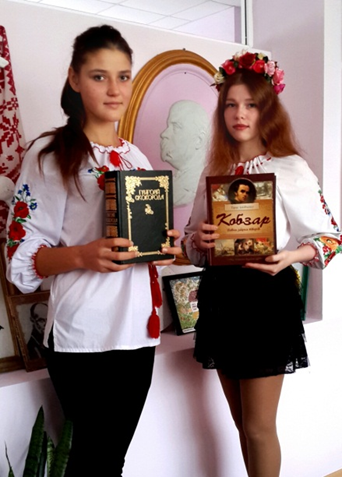 2019 р.
Автор:  Різник Людмила Леонідівна вчитель історії вищої кваліфікаційної категорії, вчитель-методист  Коврайського навчально-виховного комплексу “загальноосвітня школа I-III ст. – дошкільний навчальний заклад” імені Г.С Сковороди  Золотоніського району Черкаської областіАнотація      В навчально-методичному посібнику презентовано досвід роботи шкільного музею “Тарасова світлиця” Коврайського НВК з організації національно-патріотичного виховання учнів засобами музейної педагогіки.  Для керівників музеїв, педагогів-організаторів, керівників гуртків, класних керівників, вчителів української літератури, історії.НапрямокМетодичні рекомендації з питань організації туристської, краєзнавчої, екскурсійної, національно-патріотичної та музейної роботи серед дітей та юнацтва

ВСТУП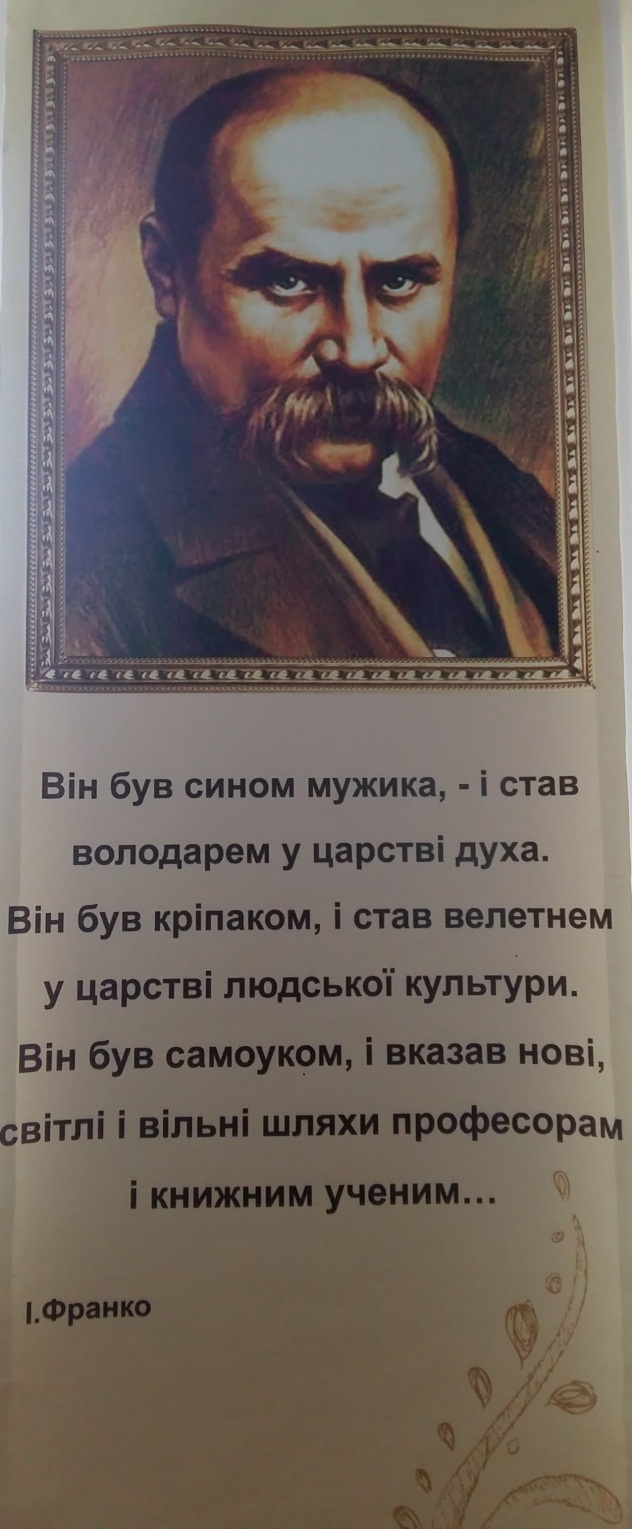        Згідно із положеннями Закону України “Про освіту”, Національної стратегії розвитку освіти в Україні на період до 2021 року, “Основних орієнтирів виховання учнів 1–11 класів загальноосвітніх навчальних закладів”, Концепції національно-патріотичного виховання дітей і молоді виняткового значення набуває національно-патріотичне виховання, яке має забезпечити різнобічний розвиток, соціальну активність і цілісність особистості, здатної до самостійного мислення, суспільної діяльності, успадкування духовних надбань українського народу, патріота. Це потребує створення такого освітнього середовища, яке б сприяло успішному формуванню громадянина суверенної Української держави. Таким середовищем в Коврайському НВК є шкільний музей - створений центр національно-патріотичного виховання “Тарасова світлиця”.        Метою даної роботи є поширення досвіду організації музейних форм виховання учнівської молоді, актуалізації  краєзнавчої тематики виховної роботи; розробка методичних рекомендацій щодо організації роботи з національно-патріотичного виховання в шкільному музеї, популяризація інноваційних форм і методів музейної освіти і виховання. Музейна педагогіка – це інноваційна педагогічна технологія, яка базується на інтеграції суспільно-гуманітарних наук: історії, музеєзнавстві, мистецтвознавстві, природознавстві, культурознавстві, лінгвістиці, соціології, психології та сприяє розвиткові творчих здібностей учнів.Завдання: висвітлити процес створення шкільного музею “Тарасова світлиця”;розробити методичні рекомендації щодо організації роботи  шкільного музею як освітнього центру;визначити основні заходи, форми і методи роботи, спрямовані на реалізацію і посилення освітньої функції музею;представити  програми занять патріотичної тематики в музеї для різних вікових категорій;презентувати розроблені оглядові і тематичні екскурсії в музеї.         Робота спрямована на впровадження у організацію музейного національно-патріотичного виховання інноваційних форм і методів роботи. Рекомендується керівникам закладів загальної середньої освіти, керівникам музеїв, педагогам-організаторам, керівникам гуртків, класним керівниками, вчителям української літератури, історії.  ОСНОВНА ЧАСТИНА “Тарасова світлиця” – центр національно-патріотичного виховання“Своїм життям, своєю наскрізь українською вдачею Шевченко дав нам приклад доброго, ідейного українського патріота, невгнутого борця за волю, апостола правди, миру та братання. Він зробив наше слово струною, що грає, і мечем, що рубає; універсальним інструментом наших думок і почувань. А визволивши українця з рабських оков блазня-весельчака, наймита-послугача, поставив на сторожі національну окремішність та державну незалежність. Без нього… хто знає, що було б з нами!”                (Б. Лепкий).Біографія Т. Шевченка назавжди залишається яскравим прикладом незламності людини, життя якої окрилене благородною метою визволення від національного і соціального гніту. Через твори Кобзаря в усіх поколінь його нащадків формується світосприймання загальнолюдських цінностей, бо центральні образи – Любов, Істина, Воля, Добро, Мати, Україна. З метою  вшанування пам’яті Т. Шевченка, виховання учнів на прикладах видатних особистостей української історії, в рамках проведення акції “З Кобзарем у серці”  в січні 2013 р. в Коврайському НВК  було розроблено освітньо-виховний проект “Тарасова світлиця” – центр національно-патріотичного виховання учнів”. До реалізації проекту долучилися учні та вчителі школи, батьківська громадськість, місцевий підприємець В. В. Лісовий, органи місцевого самоврядування с. Коврай Другий. Проект передбачав створення “Тарасової світлиці”, в якій буде висвітлено життєвий і творчий шлях Кобзаря. Вчителям доручено здійснити   розробку навчально-методичного забезпечення роботи центру, підготовку учнів до проведення інтерактивних екскурсій та занять. Було розроблено план роботи щодо організації оформлення стендів та презентаційних матеріалів, заходи щодо підготовки та відзначення 200-річчя від дня народження Т. Шевченка, складено графік проведення уроків української літератури, читання, історії України, всесвітньої історії. Свого часу давньоримський філософ Сенека сказав: “Батьківщину люблять не за те, що вона велика, а за те, що вона твоя”. Тарас Григорович Шевченко все своє життя любив багатостраждальну Україну, творчість пройнята болем і прагненням покращити його долю. Історична постать Кобзаря та його поетична спадщина – невичерпний ресурс виховання громадянина. Основною метою громадянського виховання є виховання у людини моральних ідеалів суспільства, почуття любові до Батьківщини, прагнення до миру, потреби праці на благо суспільства.Для проведення екскурсій з числа учнів 7 класу створено групу екскурсоводів та читців творів Т. Шевченка. Вчителями та учнями школи зібрано книги про Т.  Шевченка – Шевченкіаду. Світлицю прикрасили твори декоративно-прикладного мистецтва – роботи переможців конкурсу “З іменем Тараса”. Перший стенд “Якби ви знали, паничі, де люди плачуть живучи” висвітлює сторінки дитинства Т. Шевченка. Екскурсовод знайомить відвідувачів з презентацією, яка ближче і глибше розкриває картину покріпаченої України, важке життя родини Шевченка. Учні читають вірші поета.Другий стенд “Давно те діялось, ще в школі, таки в учителя-дяка, гарненько вкраду п’ятака, бо я було трохи не голе, таке убоге – та й куплю паперу аркуш” знайомить гостей з поневіряннями дитини-сироти по вчителях-дяках. Третій стенд  “В неволі виріс між чужими, і, не оплаканий своїми, в неволі, плачучи, умру” висвітлює життя Тараса в Петербурзі та викуп його з кріпацтва. Відвідувачі зупиняються біля банера з портретом молодого Шевченка. Екскурсовод: “Подивіться на портрет молодої людини в розквіті. Високе чоло інтелектуала, тонкі чутливі риси, у яких одсвічує вишуканість потомственного інтелігента. То чи не помилилася природа, наділивши кріпака обличчям патриція? Ні, природа, як завжди, діяла з геніальною безпомилковістю. Бо це портрет Т. Шевченка”.Четвертий стенд “Живу, учусь, нікому не кланяюсь…”. Розповідь екскурсовода про навчання в Петербурзькій Академії продовжує  презентація “Кобзар”. Презентація “Живописна Україна” розкриває нам надзвичайний талант поета-художника.  Наш народ протягом віків виробив стійку традицію формувати національну свідомість, духовність засобами художнього відображення дійсності. Коли у високій художньо-образній формі розкриваються почуття, естетичні цінності, ідеали, в учнів успішно розвиваються інтелектуальні і вольові якості. Завдяки художньо-образній формі сприймання учні глибоко засвоюють національні і загальнолюдські цінності, які в своїй єдності були домінуючими в житті і творчості народу, його синів і дочок. Українці мають багату спадщину народного і професійного національного мистецтва. Художні образи служать високій меті: глибше і правдивіше розкривають життя, забезпечують яскравість зображення дійсності, її краси, допомагають передати від покоління до покоління духовні цінності. Презентаційні матеріали поглиблюють знання відвідувачів про художню спадщину Т. Шевченка.Презентація “Переяславська осінь Кобзаря” переносить нас в період перебування поета в Україні. Саме в Переяславі, в тяжкі години загострення хвороби було написано “Заповіт”.В “Тарасовій світлиці” центральне місце займає панно, на якому вміщено барельєф Т. Шевченка, кролевецький рушник – саме такий замовив на своє весілля поет, над рушником – ангел – символ вічно живого духу Кобзаря, перо і свіча, палітра – незмінна супутниця життя Тараса-художника,  кобза та книга “Кобзар”. Кобзар –  художній образ, взятий за назву книги, став другим іменем для великого сина українського народу.Презентація “Кобзар 1860 року” розпочинається словами М. Гориня: “У світ виходить  “Кобзар” Тараса Шевченка. Виходить у вічність священна книга пророка української нації. З’являється слово, яке стає на сторожі народу. Ось уже півтора сторіччя воно береже і живить українську націю, її духовну соборність, веде нас крізь морок і нетрі до жаданої волі. Чи є на світі поет, слово якого б урятувало народ? Слово, яке дає відповідь на найпекучіші питання, що постають перед цим народом за будь якої доби. Кожне покоління гортало “Кобзаря” як Святе Письмо – книгу пізнання добра і зла. Розгорнімо ж цю книгу і сьогодні! І ми побачимо: те, що нині нуртує в наших душах, що постійно хвилює і не дає нам спокою, – там є!”На цьому етапі екскурсії гостям пропонується запалити маленькі свічки від свічі Тараса: “У ту хвилину, коли ви запалюєте свої крихітні свічечки від символічної  Шевченкової, маємо всі разом подумати про її місце в нашому сьогоденні, у житті народу і кожного з нас. Вона – це дух поета, помисли і заповіти. Нині вони не повинні бути самотніми. Їх полум’я горітиме ясніше, а темряви довкола буде менше, коли ми відчуємо в них потребу. Не дамо ж їм погаснути. Не дамо спинитися поетовому серцю; це означало б і наш кінець. Повсякчас борімося за найвищі вершини нашого духу так, як навчав великий син української землі”.П’ятий стенд “Свою Україну любіть, любіть її… во время люте, в останню тяжкую минуту за неї господа моліть” висвітлює участь Т. Шевченка в діяльності Кирило-Мефодіївського братства. Розповідь екскурсовода доповнюється  тематичними презентаціями.Шостий стенд “Чи буде правда між людьми? Повинна буть, бо сонце стане, і оскверненну землю спалить” висвітлює період перебування поета на засланні та останні роки життя.З метою посилення освітньої функції центру розроблено і тематичні  екскурсії: “Образ жінки-матері в творчості Т. Шевченка”, “Історія України в творчості Шевченка”, “Історична тематика творів Кобзаря”.“Не можна уявити Тараса Шевченка без України, – писав вірменський поет Аветік Ісаакян, – і не можна пізнати Україну без Тараса Шевченка”. З Шевченкової спадщини ми дізнаємося про звичаї, побут, характер українського народу, його минуле і звичайно, його історію – драматичну, і криваву історію України. В освітньому центрі “Тарасова світлиця” проводяться уроки історії в 5-11 класах, тематика яких пов’язана з біографією Т. Шевченка. Поетичні і прозові твори  відтворюють чітку картину покріпаченої Тарасової України. Учнями 9 класу створено презентації, що висвітлюють соціально-економічні  та політичні  погляди поета, його участь в діяльності Кирило-Мефодіївського братства. Епоха козацтва, одна з центральних тем історичної поезії Кобзаря, створила багатогранну, глибоку духовність, що стала гордістю і окрасою української історії та національної культури. Її освітньо-виховний потенціал покладено в основу національної системи виховання. Т. Шевченко в своїх творах оспівував козацьку звитягу, незламність і непереможність в найвідповідальніші години української історії. Посилаючись на вірші історичної тематики, на приклади вчинків героїв,  вчителі доносять до учнів   відчайдушний запал цілої когорти патріотів, адже козацтво було аристократією національного духу, високоморальною елітою своєї нації. Палкий український патріотизм козаків був могутнім стимулом до державотворчого і незалежного життя. Вчителями створено презентації  “Козацька звитяга у творчості Т. Шевченка”, “Гетьмани, гетьмани…”, розроблено виховні заходи. Із полум’яних творів Кобзаря весь світ дізнався, що є така прекрасна країна – Україна, з її чудовим, добрим роботящим народом, героїчною і трагічною історією.Відвідувачі зупиняються біля портрета Т. Шевченка. Екскурсовод: “Перед нами постає образ людини великої сили волі, великого розуму й великих почуттів. Це – Тарас Шевченко. Народна мудрість світиться в кожній рисочці його обличчя. На лиці – зморшки. Це сліди тяжких дум, уболівань за народ, це сліди, які залишило важке життя борця-революціонера. Та він залишився нескореним, безкомпромісним. У його образі оживає вбита тиранією українська нація, безмежна волелюбність. Не пощастило Тарасові дочекатися того радісного дня, коли кайдани рабства розпалися, коли всі люди, за яких він віддав життя, зітхнули вільніше. Тарасе, ми тебе ніколи не забудемо! Ти завжди з нами!”Рідна мова – це не лише засіб спілкування. Це саме життя, його скарбниця духовних надбань. Культура народу твориться національною мовою. Мова це природний вихователь. Кобзар підніс українську мову, поезію до світового рівня. В “Тарасовій світлиці” проведено свято української писемності, конкурси імені П. Яцика і Т. Шевченка, свято рідної мови. Вчителі розуміють, що коли інша мова витісняє рідну в процесі виховання, це відчужує дітей від найсвятішого – материнського, батьківського. Такі діти не стануть ні патріотами, ні гуманістами. Цю думку педагоги доносять і батькам – головним вихователям і навчителям. З метою  об’єднання дітей і батьків навколо постаті Т. Шевченка, проведено  спільний інтелектуально-творчий турнір “Кобзар у нашій оселі”.З метою  вивчення  життєвого і творчого шляху великого українського поета і письменника, Пророка української нації, генія Т. Шевченка, ознайомлення учнів школи з місцями перебування поета та з історичними пам’ятками населених пунктів даного маршруту, учні школи долучилися до туристично-краєзнавчого проекту “Тарасовими шляхами”.Завдання  проекту – залучити учнів школи до участі в дослідженні життєвого і творчого шляху Т. Шевченка, пробудити інтерес до вивчення минулого свого народу. В процесі реалізації проекту учнів 8-11 класів залучено  до екскурсійно-краєзнавчої та дослідної роботи;   учні оволоділи  поглибленими об’єктивними знаннями про Великих українців; відвідали історичні місця, пов’язані з перебуванням у них Т.Шевченка: Шевченкове, Моринці, Будище Звенигородського району – ознайомилися із маршрутом “Золотої підкови Черкащини”, місто Переяслав-Хмельницький та село Прохорівка; ознайомилися з творами поета, написаними на Черкащині; склали “Літературну карту Кобзаря”;  під час відвідування музею “Заповіту” в Переяславі провели літературну вітальню “Переяславська осінь Кобзаря”;  відвідали Черкаський Академічний обласний український музично-драматичний театр ім. Т.Г. Шевченка та музей Кобзаря в місті Черкаси.Відповідно рішення педагогічної ради, в “Тарасовій світлиці” щорічно навчаються випускники 11 класу. Вважаємо, що освітньо-виховний центр “Тарасова світлиця” стане центром виховання громадянина-патріота, сприятиме становленню і розвитку особистості учня.       Керівник музею значну увагу приділяє організації національно-патріотичного виховання на базі Тарасової світлиці. На прикладі життя Великого українця – Тараса Шевченка виховуються громадянські якості. Традиційними стали заходи щодо формування поваги до державних та національних символів – День Державного прапора, Парад вишиванок, розучування та виконання головної пісні країни – Гімну “Ще не вмерла Україна”. Проводяться свята народного календаря з дотриманням народної обрядовості – Свято Покрови, Свято Катерини, Андрія, Святого Миколая. Учні досліджують народні вірування, звичаї та обряди, зокрема виконана науково-дослідна робота “Воскова свічка: ритуальна семантика в християнстві та народних віруваннях”.         В Тарасовій світлиці впроваджуються форми роботи, пов’язані з вивченням історії рідного краю і народу: історичне краєзнавство: створення музейних експозицій, проведення краєзнавчих тижнів, краєзнавчих акцій, участь у Всеукраїнській акції “SOS.Історична пам’ятка”, відвідання місць історичних подій Золотоніщини, Черкащини, вивчення літератури письменників рідного краю, збирання документів та матеріальних пам’яток для шкільних музеїв, замальовування чи фотографування історично цінних об’єктів – фотоконкурси визначних пам’яток села, фотопленери, фото-квести, виготовлення схем туристично-краєзнавчих маршрутів, макетів, щомісячного історичного календаря, влаштування виставок втрачених пам’яток,  творів забутих письменників, складання історії свого роду, родовідних дерев;  участь в роботі шкільних гуртків, етнографічного та фольклорного ансамблів, оформлення кімнати народознавства “Світлиці”, архівно-пошукова робота під час учнівських наукових досліджень, екскурсії до музеїв; випуск плакатів, буклетів, газет за матеріалами пошукової діяльності.ІННОВАЦІЙНІ ПЕДАГОГІЧНІ ТЕХНОЛОГІЇ В МУЗЕЙНІЙ СПРАВІТарасова світлиця – центр національно-патріотичного виховання. Тут впроваджуються активні інноваційні форми роботи.Проведено флеш-моби: “Ланцюг єдності” (до Дня проголошення Акту злуки). Учні 1,3,5,7,9,11 класів виходять із класів в коридор із синіми стрічками, учні 2,4,6,8,10 класів із жовтими стрічками двома колонами. Потім стають через один (синій, жовтий).Флеш-моб “Стрічка у вінок пам’яті Кобзаря”. Учні готують вінок. Кожен учень у вінок вплітає стрічку. Вінок знаходиться в музеї Тарасова світлиця.Флеш-моб “Читання “Заповіту” до дня народження Т.Шевченка (кожен клас почергово розказує строчку вірша “Заповіт”.Фотопленери: “Музейне селфі”, фотографування біля історичних пам’яток села, фотографування з патріотичними висловами Т.Шевченка і розміщення їх в Кварталі педагогічної творчості.Створення відеоролику “З Кобзарем у серці” (Старшокласники висловлюють свою думку про те, що для них значить постать Т.Шевченка)Конкурс презентацій “Життєвий і творчий шлях Т.Шевченка”. Презентація робіт.“П’ять хвилин з мистецтвом”. Презентація творчості Т.Шевченка як художника. “Живописна Україна”. “П’ять хвилин з мистецтвом” – це нова цікава форма роботи з учнями в шкільному музеї, яка дозволяє систематично спілкуватися учням з поезією, музикою, живописом на тему Шевченкознавства.Техніка підготовки заходу досить проста. Група екскурсоводів отримує завдання. Наперед обговорюється форма подачі твору мистецтва. Проводить лише одна репетиція. Організаторська робота розподіляється між всіма членами гуртка екскурсоводів. Вивішується оголошення “П’ять хвилин поезії”, чи “П’ять хвилин живопису”. Такі заходи проводимо в день народження Т.Г.Шевченка.Мета: ознайомити учнів школи з поетичною творчістю сучасних поетів, які присвячують свої вірші видатному поету, з картинами сучасних художників, які увічнюють образ Т.Шевченка.Літературний батл. Ідея змагань у виразному читанні віршівТ.Г.Шевченка, знанні їх текстів, умінні віршувати. Учасники батлу – учні 8-11 класів. 8 учнів діляться на дві команди. 1 тур. Першим учасником задається темп батлу. Він читає виразно першу строфу обраного ним вірша із Кобзаря. Другу строфу цього ж вірша читає учасник другої команди. І так по черзі закінчують вірш. Наступну поезію вибирає і починає читати інша команда. У ролі журі – глядачі, які своїми оплесками визначають переможця змагань.2 тур. Учасники  змагаються в умінні віршувати. Ведучий виголошує першу строчку вірша, учасники продовжують вірш заданої тематики. (На обдумування дається 3 хвилини). У змаганні бере участь кожен член команди. Оцінюється рифма, відповідність темі, набір лексики. Переможці визначаються оплесками глядачів.План роботи  освітнього центру “Тарасова світлиця” на 2018-2019 н.р.Програма занять в Тарасовій світлиці“Години національної пам’яті”(Історія національно-визвольного руху XX – початку XXI ст.)Вступ. Пояснювальна записка. Зміст програми  знайомить старшокласників – членів шкільного історичного товариства “Дзвін” Коврайського НВК імені Г.С. Сковороди з трагічними сторінками національно-визвольної боротьби українців впродовж XX – початку XXI століття. Заняття розроблені з урахуванням рекомендацій Інституту національної пам’яті: методичних матеріалів щодо відзначення Дня Соборності України, Дня пам’яті героїв Крут та до роковин Голодомору пам’яті тих, хто чинив спротив геноциду. План занять передбачає вивчення подій сучасної історії України, зокрема Революцію Гідності та бойові дії на Сході України. Акцентується увага учнів на участі жителів Черкащини у подіях на Майдані та в АТО. Історичні події  в Черкащині розглядаються в контексті історії України.Практичні заняття розроблено на основі інноваційних технологій, зокрема проектної діяльності, яка сприяє творчому розвитку учнів. Робота в проектах організовується з максимальною кількістю учасників. Учні залучаються до створення електронних засобів навчання, на заняттях значна увага приділяється ІКТ. Відомий український історик та філософ В’ячеслав Липинський писав: “Без традиції нема культури, без культури нема нації”. Можемо додати до його слів, що без пам’яті немає традиції, а отже культури й нації.Національна пам’ять – надзвичайно цінний сукупний досвід поколінь. Пам’ять про спільне життя наших предків тримає в купі наші родини, вона об’єднує більші спільноти, такі як нації. Тому вона – один зі стовпів національної самоідентифікації. Мета: актуалізувати базові цінності українського суспільства, осмислити непростий досвід державотворення, вшанувати героїзм учасників визвольного руху та опрацювати помилки минулого;відзначити події першої української революції ХХ століття: Проголошення незалежності Української Народної Республіки 22 січня 1918 р., День пам’яті полеглих у бою під Крутами 29 січня 1918 р., День Соборності України у пам’ять про проголошення Акта Злуки 22 січня 1919 р., 25 років “Живого ланцюга” – однієї з наймасовіших акцій громадської солідарності, яка передувала проголошенню державного суверенітету у 1990 р. та Незалежності України у 1991 р., 83-ю річницю Голодомору, 70-річчя депортації кримських татар, річницю смерті Героїв Небесної Сотні та вшанувати полеглих на східному фронті жителів Черкащини;донести до учнів інформацію про ці важкі часи, щоб розуміли, що історія повторюється, якщо народ не вивчає її уроки. Ці заходи дадуть можливість доповнити, оновити та сформувати думку, яку усвідомить нове покоління молодих людей, переконати діяти так, щоб не допустити до нашої землі ворога та біди такого масштабу. Завдання:вивчити досвід першого проголошення незалежної Української Народної Республіки 22 січня 1918 р., що творилась в умовах російської військової агресії та підтримати традицію вшанування Акта Злуки УНР та ЗУНР саме у першу річницю незалежності у 1919 р.; сприяти усвідомленню відповідальності цілого суспільства за долю держави у дні випробувань, нагадати про подвиг української молоді під Крутами, – добровольців, які стримали наступ більшовиків на Київ і засвідчили: державність без армії неможлива;відзначати  річниці з часу створення “Живого ланцюга” – символічної акції, у якій взяли участь від 0,5 до 3 мільйонів людей, котрі 21 січня 1990 р. вишикувалися у безперервну лінію між Києвом та Львовом. Акція стала виразом бажання українців жити в єдиній незалежній державі і відіграла важливу роль у піднесенні національної свідомості українців; відзначати річниці Голодомору, депортації кримських татар, річницю смерті Героїв Небесної Сотні та вшанувати полеглих на східному фронті жителів Черкащини.Очікувані результати. Учні усвідомлять, що: 1. Національна єдність є не тільки базовою цінністю громадян країни, а й обов’язковою передумовою успішного спротиву зовнішній агресії. 2. Незалежність і суверенність – є запорукою виживання нації. Втрата  незалежності у результаті більшовицької окупації у довготерміновій перспективі призвела до мільйонних втрат серед українців від Голодомору, репресій та війн. 3. Вшановуючи героїзм молоді у бою під Крутами, переконаються, що загибель добровольців в нерівному бою стала сумним наслідком недостатньої уваги керівництва УНР до системної розбудови збройних сил – єдиного гаранта незалежності молодої держави. 4. Проголошення Соборності УНР та ЗУНР 22 січня 1919 р. є історичним актом об’єднання українських земель у єдину державу. Саме ці події, а не події вересня 1939 р., є підставовими для історії українського державотворення. Адже в 1919 р. українці об’єдналися з власної волі, щоб жити разом в єдиній незалежній державі. 5. Сьогодні захист територіальної цілісності України є святим обов’язком її громадян, продовженням боротьби попередніх поколінь за соборність.Заходи шкільного музею “Тарасова світлиця” щодо реалізації Концепції національно-патріотичного вихованняУЧАСТЬ У КОНКУРСАХ НАУКОВО-ДОСЛІДНИХ РОБІТ ПАТРІОТИЧНОЇ ТЕМАТИКИ           Всеукраїнська історико-краєзнавча конференція учнівської молоді “Державотворчі процеси  в Україні: через віки у  XXI століття” ставить завдання залучення учнівської молоді до науково-дослідної діяльності, здобуття учасниками історичних знань про події і факти, політичних, військових і громадських діячів державотворення на землях сучасної України.         Науково-краєзнавче дослідження історії державотворення на землях сучасної України дає можливість юним краєзнавцям сформувати свої знання та зробити відповідні висновки для пошуку шляхів подолання теперішніх проблем щодо зміцнення української держави..       Мета залучення учнів до участі у конференції: виховання юних громадян України на історичних зразках високої духовності, людської гідності і любові до України.       Завдання: формування поваги до історичного минулого свого народу; визначення особливостей державотворчих процесів в окремих регіонах України, розгортання національно-визвольних рухів; визначення впливу історичних постатей на процеси державотворення, їх ролі і місця у формуванні державності/Тематика  науково-дослідних робіт:1.”Національно-демократичні перетворення доби Центральної ради на Золотоніщині: успіхи і поразки”. Теницька А. 11 кл. 2015 р.2.”Громадсько - політичні діячі  Золотоніської повітової ради”. Різник А., 10 кл., 2016 р.3. “Андрій Лівицький – Президент в екзині”. Цокур Р. 10 кл, 2017 р.4. “Олелько Островський – розстрільна справа українського патріота”. Цокур Р., 11 кл., 2018 р.            Всеукраїнська експедиція учнівської та студентської молоді  “Моя Батьківщина –  Україна” проводиться з метою вдосконалення патріотичного та громадянського виховання підростаючого покоління на традиціях і звичаях народу України,  формування гармонійно розвиненої особистості шляхом залучення молоді до активної діяльності з вивчення історичної та культурної спадщини, історії рідного краю, ознайомлення з географічними, етнографічними, культурними та історичними заповідниками, пам’ятками та об’єктами заповідного фонду. Основними завданнями експедиції є:виховання в учнівської та студентської молоді патріотизму, любові до України, поваги до народних звичаїв, традицій, духовних і культурних  цінностей усіх націй і народів, які живуть в Україні;формування в учнівської та студентської молоді активної  громадянської  позиції;  залучення молоді до активної діяльності  з вивчення історії рідного краю та довкілля, географічних, етнографічних, історичних об’єктів і явищ соціального життя, а також до природоохоронної та дослідницької роботи.       Тематика науково-дослідних робіт – учасників конкурсу:‘Золотоніщина козацька”. Товариство “Дзвін”. 2012 р. Напрямок “Козацькому роду нема переводу”;“Драбівське повстання “Гренадери”. Товариство “Дзвін”. 2013 р. Напрямок “З попелу забуття”;“Дніпровська повітряно-десантна операція: перспективи та причини поразки”. Товариство “Дзвін”. 2014 р. Напрямок “З попелу забуття”;“Антиєврейська політика радянської влади”. Товариство “Дзвін”. 2015 р. Напрямок “З попелу забуття”;“Кургани-майдани України”. Товариство “Дзвін”. 2016 р. Напрямок  “Живи земле”.“Воскова свічка в традиції українського народу”. 2017 р.“Археологічні пам’ятки доби бронзи на території Золотоніщини”. 2018 р.Програма занятьшкільного історичного товариства “Дзвін” – “Пізнай свій край”на базі Тарасової світлиці для учнів 7-8 класівПояснювальна записка Краєзнавство  сходинка до пізнання учнями рідного краю, реалізації інтересів у вивченні навколишнього середовища та історико-культурного надбання України, формування краєзнавчих знань, умінь і навичок.Програма передбачає навчання старшокласників – учнів 7-8 кл. На опрацювання навчального матеріалу відводиться 70 годин на рік. Метою програми є набуття особистістю компетентностей у процесі занять краєзнавством. В основу програми “Пізнай свій край” покладено базові блоки: історичне краєзнавство;літературне краєзнавство;біологічне краєзнавство; географічне краєзнавство;туристичні маршрути Златокраєм;культура рідного краю. Золотий скарб району – це його люди. Програма включає відомості, що поглиблюють і доповнюють зміст навчальних предметів з історії, географії, біології, української літератури, краєзнавства тощо. Важлива роль відводиться формуванню  в учнів мовної культури, засвоєнню краєзнавчої  термінології. На заняттях гуртка  використовуються різноманітні методи навчання: пояснювально-ілюстративні (розповідь, пояснення, бесіда, ілюстрація, дискусія та ін.), репродуктивні (відтворювальні), тренінгові (розвиток знань, набуття вмінь та навичок), дискусійні, проблемно-пошукові (дослідницькі, пошукові) методи навчання. При проведенні практичних занять перевага надається краєзнавчим дослідженням та пошуковій роботі.Застосовуються різноманітні засоби навчання: наочні посібники, картографічний, роздатковий матеріал, технічні засоби навчання.Поряд з груповими, колективними формами роботи проводиться індивідуальна робота з учнями, в тому числі при підготовці змагань, конкурсів, виставок та інших масових заходах. Створюються умови для диференціації та індивідуалізації навчання відповідно до творчих здібностей, обдарованості, віку та психофізичних особливостей стану здоров’я дітей. Перевірка компетентностей учнів здійснюється під час проведення практичних занять у формі змагань, вікторин, конкурсів та відвідуванні екскурсійних об’єктів.Програма “Пізнай свій край” для учнів 7-8 класівТуристично-краєзнавчий проект“ТАРАСОВИМИ  ШЛЯХАМИ”ВСТУП       Маршрут туристично-краєзнавчої подорожі “Тарасовими шляхами” розроблено з метою  вивчення  життєвого і творчого шляху великого українського поета і письменника, Пророка української нації, генія людства Тараса Григоровича Шевченка; ознайомлення учнів школи з місцями перебування поета та з історичними пам’ятками населених пунктів даного маршруту, які засвідчують  шанобливе ставлення до його постаті, духовної спадщини, пізнання історико-культурного надбання нашого народу.     Завдання  подорожі – залучити учнів школи до участі в дослідженні життєвого і творчого шляху Тараса Шевченка, пробудити інтерес до вивчення минулого свого народу;залучити учнів 8-10 класів до екскурсійно-краєзнавчої та дослідної роботи;набуття учнями поглиблених об’єктивних знань про Великих українців;відвідати історичні місця, пов’язані з перебуванням у них Т.Шевченка: Шевченкове, Моринці, Будище Звенигородського району – ознайомитися із маршрутом “Золотої підкови Черкащини”, місто Черкаси, місто Переяслав-Хмельницький та село Прохорівка;ознайомитися з творами поета, написаними на Черкащині;скласти “Літературну карту Кобзаря”;під час відвідування музею “Заповіту” в Переяславі провести літературну вітальню “Переяславська осінь Кобзаря”;провести зустріч з кобзарем Михайлом Ковалем;відвідати Черкаський Академічний обласний український музично-драматичний театр ім. Т.Г. Шевченка. СТУДІЇ ЖИВОЇ ІСТОРІЇУчнівські творчі ініціативиПрограма “Студії живої історії” реалізується приватною установою “Інша Освіта” (повна назва – ПУ “Українська мережа освіти дорослих та розвитку інновацій”) у партнерстві зі Спілкою MitOst e.V. та за дружньої фінансової підтримки Міністерства закордонних справ Німеччини.На основі даного проекту учні школи залучені до Студій живої історії. Реалізовані ініціативиВід скіфів та торків. Проект направлений на збереження історичних пам’яток та пам’ятних місць села, визнаних пріоритетними в ході опитування жителів сіл Коврай та Коврай Другий. Першим кроком реалізації ініціативи стало створення комплекту листівок із зображенням історичних пам’яток, які розташовані на території Природничо-історичного комплексу Г.С. Сковороди та входять до туристично-краєзнавчого маршруту. Придбавши комплект листівок, людина дізнається про той чи інший об’єкт, звертає увагу на нього. До комплекту входить 10 листівок. На зворотному боці вся інформація про об’єкт, легенди та перекази.Створення відеоролику “Слідами давніх торків”. Проект направлений на вивчення цікавої історії населеного пункту – села Коврай. Слово “Коврай” тюркського походження. У перекладі означає “сухий очерет”. Назва річки Кавраєць також тюрського походження. Справді, було за що дати річці таку назву. Колись її береги, покриті непролазним очеретом, шелестіли тривожно і таємниче від подиху надсупійських вітрів. Ще й нині старожили пам’ятають великі зарослі очерету вздовж Каврайця, особливо до Берегів та Леонівщини. Очевидно, в XII ст. кочове плем’я тюрків, переселене з Переяславської землі для захисту південно-східних кордонів Русі, створило в цьому місці вогнище людського життя. Як звали річку, так і назвали село.Мета ініціативи – привернення уваги мешканців села та туристів до вивчення минувшини. Проект полягає у створенні анімаційного ролика, побудованого на незвичних для українців образах та символах.Посиденьки. Ініціатива спрямована на актуалізацію літературної історії села. В рамках ініціативи розроблено інтерактивну екскурсію та розроблено квест “Літературними стежками села”. Тематична екскурсія пройде дорогами відомих українських письменників-класиків, життєвий і творчий шлях яких тісно пов'язаний із селом Коврай. Екскурсоводи донесуть до туристів маловідомі факти перебування в селі Г. Сковороди, І.П. Котляревського, А. Бондара. В ході екскурсії відбудеться знайомство з творами, написаними в селі, а музичні паузи захоплять відвідувачів творами поетів, покладеними на музику. Проект “Таємнича історія села”. Ініціатива має на меті сприяти позитивній тенденції до зацікавленості і розширення знань історії села через тематичні екскурсії.Проект має перспективу розвитку: планується продовження реалізації термінів ініціативи, а також розширення тематики екскурсій.Ініціатива “Вотчина Томар”. Проект передбачає дослідження маловідомих сторінок історії села Коврай. Саме переяславський полковник Степан Томара осадив тут людей на своїх землях. Коврай – центральна садиба власника великих земельних угідь Лівобережної Черкащини.Який слід залишили Томари в історії села і країни? Як відшукати нащадків великого роду? (На фото – надмогильна плита А.В. Томари).Проект “Зникаюче село”. Мета проекту – популяризація Ковраю, привернення уваги до історії села, маловідомих фактів. На прикладі зруйнування Троїцької церкви, яка була візитівкою села, подається основний месидж ініціативи: “Не варто руйнувати спадщини минулого, адже воно має історичну і культурну цінність”. В ході реалізації проекту створено макет Троїцької церкви, розроблено опитувальник для жителів села та записано спогади, проведено літературний конкурс “Поема сонячного сяйва”. В рамках ініціативи створено ряд фотографій зі зниклими будівлями села. На базі цих фотографій обладнано виставку в музеї, відкриту для жителів села, а макет церкви став частиною експозиції.Ініціатива “Відкрий для себе Златокрай”. Це територія нестандартного і не нудного вивчення історії села та Златокраю з поєднанням лекцій, майстер-класів на природі, біля безпосередніх пам’яток минулого. А також територія проведення вільного часу разом весело, креативно та корисно. Мета заходу – відкриття нових сторінок історії краю.Проект “До козаків на гостину”. Ініціатива направлена на ознайомлення з найцікавішим періодом історії України – періодом козацтва. Чи й у наших жилах тече козацька кров? Як писалася козацька слава нашого краю? Відповіді шукали на відрізку розробленого маршрут туристично-краєзнавчої подорожі “Золотоніщина козацька”. Учні відвідали сотенні містечка Золотоніщини: Гельмязів, Бубнів (Бубнівську Слобідку), Піщану, Домонтів, Золотоношу, Деньги, а також полкове містечко Кропивну; здійснили екскурсію  в село Богуславець на батьківщину М. Максимовича – вченого-енциклопедиста, дослідника козацької доби нашого краю; зустрілися  в названих населених пунктах з керівниками краєзнавчих музеїв, вчителями історії з метою пошуку козацьких слідів на Золотоніщині та оглянули експозиції цих музеїв періоду козацтва та місця колишніх козацьких фортець. І справді – наша слава козацька не на папері писана!План заходів шкільного музею “Тарасова світлиця”з відзначення 100-річчя Української революції 1917-1921 рр.Тези науково-дослідної роботи “Національно-демократичні  перетворення на Золотоніщині доби Української Центральної Ради: успіхи та поразки”2016 р. Теницька Аліна Володимирівна. 11 клас.ВступАктуальність теми. Черкаський край із давніх часів відігравав важливу роль у державотворчих процесах на землях України. Особливе місце в історії краю, як і всієї України, посідають події Української революції 1917-1921 рр., життя і діяльність наших видатних земляків цього та попередніх періодів, утвердження державності та історичної єдності українських земель.Під час революційних подій 1917-1921 рр. Черкащина була одним із регіонів розгортання національно-визвольної боротьби за відновлення української державності.Золотоніщина – батьківщина багатьох видатних державних і військових діячів Української революції 1917-1921 рр. Серед уродженців краю – міністр закордонних справ і міністр юстиції, голова уряду УНР, заступник голови Директорії, президент УНР в екзилі А.М. Лівицький, голова Всеукраїнського повстанського комітету отаман Ангел – О.Г. Грудницький. В умовах розбудови державності України, питання української революції надзвичайно актуальне. Адже досвід державотворчих процесів національно-демократичної революції 1917-1920 рр. послужить сучасним очільникам влади всіх рівнів нести в життя українців об’єднавчу ідею: ідею єдності націй, які населяють державу, ідею єдності національної еліти і народу, ідею об’єднання політичних сил і соціальних груп для захисту національних інтересів. Героїчна діяльність борців за незалежність є надзвичайно актуальною темою в умовах сучасних реалій і привертає особливу увагу громадськості України. Вивчення цієї теми викликає не лише політичний резонанс, але й має важливе теоретичне та виховне значення. В теоретичному аспекті проблема діяльності окремих представників визвольного руху пов’язана із питанням про визначення ролі особистості в історії.Хронологічні рамки дослідження охоплюють період з 3 березня 1917 р. по 29 квітня 1918 р. Верхня хронологічна межа обумовлена створенням і діяльністю Української Центральної Ради та місцевих повітових і губернських рад. Нижня хронологічна межа датується  падінням УЦР.Територіальні  межі дослідження окреслені територією Золотоніського повіту Полтавської губернії.Мета роботи: визначити вплив діяльності Української Центральної Ради на  формування та діяльність національних органів влади на місцях, зокрема в Золотоніському повіті; з’ясувати роль громадсько-політичних діячів – уродженців Золотоніщини в українській революції.Відповідно до поставленої мети, ми маємо вирішити наступні дослідницькі завдання:простежити  процес утвердження влади Центральної Ради на місцях;охарактеризувати національно-демократичні  та соціально-економічні перетворення в Золотоніському повіті в добу Центральної ради, їх успіхи і прорахунки; проаналізувати  процес національно-культурних змін в Золотоніському повіті в березні 1917 р. – квітні 1918 р.; визначити внесок громадсько-політичних діячів Золотоніщини в розвиток української революції;виявити  представників політичного протистояння за владу в повіті в березні 1917 р. – квітні 1918 р.; проаналізувати процес збройної боротьби за владу в Золотоніському повіті. Об’єктом дослідження  є події української революції на Золотоніщині. Предметом дослідження є діяльність Золотоніської повітової Рвди в цілому та громадсько-політичних діячів зокрема, в умовах української революції 1917-1920 рр.ВИСНОВКИ        Таким чином,  форми і методи роботи щодо національно-патріотичного виховання в шкільному музеї – освітньому центрі “Тарасова світлиця” засвідчують свою перспективність і педагогічну доцільність, оскільки в процесі діяльності учні розвивають творчі, науково-дослідницькі навички, здобувають життєвий досвід і національно-патріотичні переконання, переймають досвід багатьох поколінь борців за волю України, усвідомлюють свою причетність до захисту Батьківщини. Учні набувають переконання, що національна єдність є не тільки базовою цінністю громадян країни, а й обов’язковою передумовою успішного спротиву зовнішній агресії, а незалежність і суверенітет –  запорукою виживання нації. Очікувані результати :формування особистості громадянина України з національною свідомістю і самосвідомістю, характером, світоглядом та ідеалами на традиціях культури, формування духовності рідного народу і міжнаціональних відносин, основою яких є національна рівність, взаємна толерантність; набуття молодим поколінням соціального досвіду, успадкування духовних надбань українського народу, досягнення високої культури міжнаціональних взаємин, формування у молоді, незалежно від національної приналежності, рис громадянина Української держави, розвиненої духовності.ДОДАТКИОГЛЯДОВА ЕКСКУРСІЯ В ТАРАСОВІЙ СВІТЛИЦІДитинство. Важка наука Кожний народ має своїх духовних велетів, які є просвітниками національної самобутності. Для росіян – Пушкін, поляків – Міцкевич, англійців – Шекспір, а для українців – Тарас  Шевченко.  Батько Тараса – Григорій Іванович Шевченко-Грушівський – походив з вільних низових козаків, мати – Катерина Якимівна (у дівоцтві Бойко) – з вільних селян. Проте вони вже були кріпаками великого землевласника, поміщика Василя Енгельгардта. Обоє – із сусідніх сіл: батько – з Керелівки (Кирилівки), мати – з Моринців. Родина Шевченків була не з бідних: батько знав грамоту, чумакував, стельмахував. Усі день і ніч працювали, щоб і ненависну панщину відбути, і себе прогодувати. Тарас народився четвертою дитиною в сім’ї. Коли він був ще немовлям, Шевченки повернулися в батьківську Керелівку, незабаром купили хату з просторим дворищем, великим пишним садом. У цьому обійсті й пройшли перші найсвітліші роки Шевченкового життя. Докладно, з ніжним щемом змалює він потім раннє дитинство в повісті “Княгиня”. Пустотливим, допитливим і мрійливим хлопченям виростав Тарасик. Дивовижні враження залишила в його дитячому серці рідна природа. Ще любив хлопець неділі й свята, коли збиралася разом уся сім’я, приходив у гості дід Іван, інші родичі, батько читав уголос Біблію, житія святих (“Четьї мінеї”), дід розказував про минуле – козаччину, Гайдамаччину, яку ще сам застав. Тарас мав феноменальну пам’ять. Усе, що почув, побачив, живучи в Україні перші п’ятнадцять років, у найтонших подробицях збереже в душі на все життя і геніально відобразить у своїй творчості. Дуже рано виявився в Тараса ще один хист – до малювання. Змалечку крейда чи вуглина були для нього неабиякою радістю. Усе ними обмальовував: стіни знадвору і в хаті, лаву, стіл, діл. Якось прийшла сестра Катерина з панщини і не впізнала хати: уся розмальована візерунками. Дитяче раювання закінчилося для Тараса 20 серпня 1823 р. Тоді померла, проживши лише сорок літ, його мати. Спрацьовану, замучену життям жінку вбили сухоти. Рано втрачену неньку Шевченко возвеличить у своїй творчості: з поеми в поему переходитиме світлий образ жінки-матері, стане символом самої України, поетовим ідеалом… З матір’ю пішли з оселі Шевченків і затишок, і злагода. Залишилися сиротами шестеро дітей. Нещасний батько в безвиході одружився вдруге. Проте жінка виявилася лихою і сварливою, дбала про своїх дітей, а пасинків тільки ганила. Найбільше діставалося гордовитому правдолюбові Тарасові. Однак батько обороняв, жалів, розраджував, двічі брав із собою в чумацьку дорогу, посилав до дяка в науку. Через три роки, застудившись, помирає й батько. Тепер Тарас залишився сам у цілому світі. І перше, про що подумав, – то була школа й наука.У панаВ 11 років залишився Тарас сиротою.Після батькової смерті почалося поневіряння хлопця по чужих людях. Побувши короткий час пастухом у дяка Павла, пішов Тарас до дячка Боярського за “школяра-попихача”, тобто наймита. Тут він рубав дрова, носив воду школярам, а пізніше став ходити читати Псалтир над покійниками. Постійно п’яний дячок знущався зі школярів взагалі й з малого Тараса зокрема. Довго терпів його приниження хлопець, аби тільки вчитися й малювати (у нього в цей час уже прокинулася любов до малювання). У вірші “А. О. Козачковському” згадував поет, як він мережив книжечки, списував твори Сковороди, колядки й виспівував їх.Нарешті хлопець утік від жорстокого учителя. Пристрасно бажаючи навчитися малювати, він знову шукав учителів. Побувши три дні в Лисянці у диякона-маляра, який примушував його лише носити воду й розтирати фарби, хлопець пішов у село Тарасівку до відомого в околиці дячка-маляра. Але й тут на нього чекала невдача. Маляр, як розповідає Шевченко в автобіографії, “посмотрел внимательно на левую ладонь бродяги, отказал ему наотрез, не находя в нем таланта не только к малярству или к шевству, ниже к бондарству”.Повернувся Тарас у Кирилівку і став пасти громадську череду, не залишивши, однак, своїх мрій про малювання. Коли йому було 14-15 років, він знайшов одного маляра в селі Хлипнівці, який погоджувався взяти його в науку, але зажадав на це дозволу від поміщика. А коли Шевченко звернувся до управителя панських маєтків, той, замість дозволу, послав його на панську кухню кухарчуком.Незабаром кухарчука зробили козачком, тобто слугою молодого пана Енгельгардта. Нескладні були обов’язки козачка. Сиди біля дверей панської кімнати і чекай, поки пан гукне подати вогню, щоб закурити люльку, налити води тощо. Та й тут хлопця не покидала пристрасть до малювання: він крадькома змалював олівцем картини, що прикрашали панські покої.Разом із паном Шевченко виїхав до м. Вільно. Тут з ним сталася така пригода. Пан з панею поїхали на бал. Хлопець засвітив свічку і став перемальовувати портрет козака Платова, учасника Вітчизняної війни 1812 р. Він так захопився улюбленою роботою, що не чув, як пани повернулися додому.“Пан, – розповідає Шевченко в автобіографії, – с остервенением выдрал его за уши, надавал пощечен, за то, дескать, что он мог не только дом – город сжечь”. Наука у Ширяєва. Викуп з кріпацтваВесною 1831 р. опинився Шевченко в Петербурзі, куди переїхав його пан. Наступного року, зважаючи на невідступні благання, пан віддав його в науку до “різних живописних справ цехового майстра”  Ширяєва, щоб мати свого дворового маляра. Ширяєв брав численні підряди на розмалювання панських будинків, церков, театрів. Учні його жили на горищі, їх нещадно експлуатували. Їм удавалося трохи вчитися живопису, але треба було виконувати дуже багато технічних малярських робіт. Отже, хоч перебування у Ширяєва і було для Шевченка певною наукою, та вона не задовольняла його художніх запитів. Влітку “білими” петербурзькими ночами він став ходити до Літнього саду перемальовувати статуї. В одну з таких ночей 1835 р. його зустрів земляк художник Іван Максимович Сошенко, який у цей час закінчував Академію мистецтв. Сошенко помітив у ширяєвського учня справжній художній талант і став йому допомагати. Шевченко почав ходити до художника на квартиру, вчитися у нього малювати. Саме Сошенко знайомить Тараса з О. Венеціановим, Є. Гребінкою, В. Григоровичем, К. Брюлловим, В. Жуковським.На літературному вечорі в Карла Брюллова, господар і художник.А. Мокрицький радяться, як допомогти Шевченкові звільнитися від кріпацтва. Підневільне становище молодого талановитого художника хвилює його друзів. А. Мокрицький у присутності Григоровича і Брюллова читає вірші Тараса Григоровича, розкриваючи інший бік таланту. Вони вирішують запросити В. Жуковського, щоб разом розв’язати справи про звільнення молодого художника-поета з кріпацтва. У перших числах квітня 1837 р. К. Брюллов розпочав працювати над портретом В. Жуковського. Цю роботу передбачалося розіграти в лотерею і на зібрані кошти викупити Т. Г. Шевченка. 22 квітня 1838 р. на виручені від розіграшу 2500 крб. друзі викупили його з неволі, і цим днем датовано відпускну, якою поміщик Енгельгардт надав волю Великому Кобзарю.В Академії мистецтв. Перші твориВийшовши на волю, Шевченко вступив в Академію мистецтв і скоро став улюбленим учнем К. Брюллова. Він навчається не тільки живопису, а й слухає лекції в університеті, студіює історію мистецтва, загальну історію, літературу, фізику, фізіологію, зоологію та інші науки.У роки навчання в Академії мистецтв Тарас надзвичайно швидко росте і як художник, і як поет. Його світогляд формується під впливом тогочасної революційної думки, що йшла від Радищева і декабристів, розвивалося далі у творах Бєлінського і Герцена. Молодий Шевченко опановує багатий світ науки, мистецтва і поезії. Упродовж 1839-1841 рр. він одержує три срібні медалі за свої художні роботи.Перші поетичні спроби Шевченка належать ще до часів перебування його в кріпацтві. З цих спроб збереглась і була надрукована одна балада “Причинна”. Після викупу Тарас Григорович захоплено віддається поетичній творчості. З-під його пера виходять поеми “Катерина”, “Іван Підкова”, “Тарасова ніч” та інші. 1840 р. перші його твори вийшли невеличкою книжечкою під назвою “Кобзар” (у книжці було вміщено 8 творів). У 1841 р. видано було окремою книжкою поему “Гайдамаки”. У цей же час Т. Шевченко починає писати і російською мовою (поема “Слепая”, драма “Микита Гайдай”, з якої 1842 р. було надруковано уривок, та інші твори). Мешкаючи в Петербурзі, Тарас Шевченко намагався підтримувати зв’язки  зі своєю ріднею через листування. “Усі свої листи Тарас пише по-українськи; я й подумав, що він пише по-українськи через те, що думає, що ми такі дурні, що й не розуміємо по-великоруськи. Мене це образило, одначе я нікому про це ні слова не казав, а Микита просто розсердився і просив, щоб написав про це до Тараса”. – В. Г. Шевченко. Цей час стає періодом справжнього розквіту Шевченка як поета, так і художника. Він багато пише, малює, в 1841 р. отримує чергову срібну медаль за акварель “Циганка-ворожка”. 1842 р. – Тарас Григорович подорожує по Балтійському морю, а в 1843 р. в квітні місяці разом з письменником Є. Гребінкою відвідує Україну, буває в селах та містах: Качанівці, Києві, Катеринославі, Хортиці. Тривалий час живе в Яготині, в маєтку князя Репніна. Пише російською мовою поему “Тризна”, яку присвячує Варварі Репніній. Гостює в своєму рідному селі Кирилівці, де малює хату батьків і портрет діда Івана. В 1844 р. в Петербурзі побачив світ альбом Т. Г. Шевченка “Живописна Україна”. Там же поет закінчує поему “Сон” (“У всякого своя доля”).1843 р. Т. Г. Шевченко поїхав на Україну, де не був 14 років. Відвідав він рідну Кирилівку, був і в інших місцях на Київщині, на Чернігівщині, Полтавщині. Поета глибоко вразило тяжке становище закріпаченого селянства. Т. Шевченко глянув тепер на життя народу не очима підлітка-кріпака, а очима дорослої освіченої людини з передовим політичним світоглядом. Побував поет і в поміщицьких садибах, і в кріпосницьких хатах. Важкі враження від подорожі поета на Україну виразно відбились у творах написаних у той час.На початку 1844 р. Т. Шевченко виїжджає з України.У Петербурзі і знову в УкраїнуПовернувшись до Петербурга, Т. Шевченко продовжує навчання в Академії мистецтв. У цей час він пише пристрасну революційну поему “Сон” (“У всякого своя доля”). 1845 р. мистець закінчив Академію мистецтв і поїхав на Україну для постійної роботи.Поет оселився у Києві, але жив тут мало. Він став працювати художником у Київській тимчасовій комісії для розбору стародавніх актів і за дорученням цієї комісії їздив по Україні, змальовував пам’ятки старовини, що збереглися в містах і селах. Побував Шевченко на Київщині, на Полтавщині, Чернігівщині, Волині, Поділлі. Це допомогло йому вивчити край і народне життя.У своїх поетичних творах цього часу “Холодний Яр”, “Єретик”, “Кавказ”, “І мертвим, і живим…”, “Три літа”, “Заповіт” та ін.) поет висловив революційні прагнення народних мас.У цей час у Києві гурток української молоді заснував Кирило-Мефодіївське товариство (братство). У 1846 р., перебуваючи у Києві, Шевченко зблизився з членами цього таємного політичного товариства і вступив до нього.Весною 1847 р. товариство було розгромлено. Царська жандармерія заарештувала членів товариства, і в тому числі й Шевченка, захопивши його на переправі через Дніпро, коли він повертався з Чернігова до Києва.У казематіЗаарештованого Т. Шевченка, як і інших учасників товариства, під конвоєм доставили в Петербург і посадили в каземат. Під час арешту в самого поета та в інших членів Кирило-Мефодіїського братства знайшли в рукописах його революційні твори “Сон”, “Кавказ”, “Єретик” та ін. Жандарми і цар Микола І, який особисто керував слідством у справі кирило-мефодіївців, виділили з поміж арештованих Шевченка як найбільшого злочинця. Сидячи в казематі, Т. Шевченко не зрікся своїх революційних поглядів. У віршах, написаних в ув’язненні, звучали мотиви стійкості борця і незмінної любові до батьківщини, трудящих. Слідство закінчилося швидко. Вирок у справі Шевченка був такого змісту: “Художника Шевченка за складання бунтарських і найвищою мірою зухвалих віршів як обдарованого міцною будовою тіла віддати рядовим в Оренбурзький окремий корпус з правом вислуги, доручивши начальству мати найсуворіший нагляд, щоб від нього ні в якому разі не могло виходити обурливих і пасквільних творів”. На цьому вироку Микола І дописав власною рукою: “Під найсуворіший нагляд і з забороною писати й малювати”.На засланніВ Оренбурзі, зустрівшись із земляками, Т. Шевченко читає їм свої революційні вірші (“Сон”, “Кавказ”), співає пісні. Через кілька днів поет пішки вирушає в Орську фортецю, на місце своєї солдатської служби.Почалося важке життя рядового солдата-засланця. Сувора муштра, жорстокі знущання бездушних командирів не зламали революціонера-демократа. “Караючи, мучуся… але не каюсь”,  – відповідає він тим, хто його засудив. З великою небезпекою для себе Шевченко порушує “височайший указ” – малює й складає вірші, записуючи їх у невеличку книжечку, яку носив завжди при собі “за халявою”. В Орській фортеці поет написав поеми “Княжна”, “Варнак”, “Москалева криниця” і низку віршів. У них звучать мотиви боротьби, ненависті до панів, відданість народові, туги за рідним краєм. Поет любив Україну “безталанну”, “убогу”. Улітку 1848 р. Шевченко потрапив до складу експедиції, що мала своїм завданням обслідувати Аральське море. Він як художник повинен був змальовувати береги моря.Восени 1845 р. поет повернувся в Оренбург для остаточного опрацювання матеріалів експедиції. Друзі Шевченка клопотали про полегшення його долі, але тут новий удар упав на голову поета. Весною 1850 р. за доносом офіцера у нього зробили трус, знайшли зошити з віршами, альбом з малюнками, цивільний одяг і знову заарештували. Понад півроку просидів Шевченко в тюрмі, після чого його заслали в Ново-петровську фортецю на березі Каспійського моря. В останні роки заслання поет знову порушив царський наказ і створив низку повістей російською мовою (“Художник”, “Княгиня”, “Музыкант” та ін.). Лише 1857 р. закінчилося заслання Шевченка. 2 серпня він покинув Новопетровську фортецю. Десять років заслання підірвали фізичні сили Шевченка, але не зламали його поглядів, його сили як революціонера-борця.            Після заслання. Останні роки життяВесною 1858 р. поет прибув у Петербург. Тепло й шанобливо зустріли його друзі й численні прихильники. Він зближується з російськими революціонерами-демократами, які на чолі з М. Чернишевським об’єднувались навколо журналу “Современник”. Дружба з цими найпередовішими людьми того часу зміцнила революційні погляди самого Шевченка. Твори, написані поетом після заслання, ще більше загострені проти царизму, проти поміщиків, проти релігії. Веснa 1859 р., одержавши після довгих клопотань дозвіл, Тарас Григорович поїхав на Україну. Відвідав Кирилівку, Моринці, побачився з родичами. Побував і в інших місцевостях. Боляче вразила поета картина гіркого життя покріпаченого селянства. Їдучи на Україну, поет хотів оселитися тут, писати, працювати. Але царська влада і поміщиків боялися революційного впливу на селянство і не допустили здійснення цих намірів. В останні роки життя Шевченко хотів улаштувати своє особисте життя й одружитися. Але “земляки й землячки”, за висловом поета, перешкодили цьому. Українські пани домагалися, щоб поет одружився з панночкою. Коли ж поет вибрав наречену з простого народу, наймичку, то вони розбили це одруження. 1860 р. Тарас Григорович захворів. Стан його здоров’я швидко гіршав, і 10 березня (26 лютого) 1861 р. він помер. Поховали Шевченка спочатку на Смоленському кладовищі в Петербурзі, а в травні того ж 1861 р. тіло його перевезли на Україну і, виконуючи його заповіт, поховали на горі під Каневом. Мертвим повернувся Шевченко на Україну, але й могила його наганяла страх на поміщиків. Похорон поета на Україні мав революціонізуючий вплив на народні маси. Серед народу поширювалися легенди, ніби великий поет не вмер, а живий і з’явиться, коли почнеться народне повстання проти поміщиків. Трагічним було життя Шевченка: із 47 років – 24 він провів у кріпацтві, 10 – на засланні, а решту – під наглядом жандармів.ТЕМАТИЧНІ ЕКСКУРСІЇ“Історична тематика творів Т. Шевченка”Поема “Гайдамаки”Поема Т. Шевченка “Гайдамаки” – великий ліро-епічний твір про героїчне минуле українського народу.  В основу сюжету покладено події гайдамацького повстання 1768 р., відомого під назвою Коліївщина.За широтою охоплення історичних подій, глибиною їх осмислення поема становила нове явище в українській літературі. До Шевченка тема Коліївщини в українській та російській літературі не порушувалася, за винятком епізодичних образів гайдамаків та негативного їх трактування.Чому поет звернувся до цієї теми? У Петербурзі під час навчання  в Академії мистецтв Тарас Шевченко постійно думав про Україну. Пізніше він писав у Щоденнику “Перед его (Брюллова) дивними произведениями я задумывался  и лелеял в своем сердце слепца Кобзаря и своих кровожадных Гайдамаков”.Сама біографія поета привела його до теми Коліївщини. Народився Шевченко на Звенигородщині, в тих місцях, де розпочалося повстання. Дід Тараса Іван – учасник Коліївщини – розповідав своїм онукам про ті далекі події. Майбутній поет часто слухав перекази і спогади не лише свого діда. Малий Тарас виріс скред гайдамацьких пісень, у яких народ славив своїх ватажків, боротьбу за волю і незалежність України. Ці пісні Т. Шевченко знав і любив їх співати. Вони позначилися не тільки на історичній основі поеми, а й на поетиці, загальній ліричній атмосфері.У передмові до поеми Шевченко пише: “Серце болить, а розказувать треба: нехай бачать сини і внуки, що батьки їх помилялись, нехай братаються знову з своїми ворогами. Нехай житом-пшеницею, як золотом, покрита, не розмежованою останеться навіки од моря і до моря – слов’янська земля”.Головний герой поеми “Гайдамаки” – народ. Це не тло, на якому виступають герої-одинаки, а велика рушійна сила. Гайдамаки – (в основі слова лежить корінь тюркського походження – гайде-гнати, турбувати) – народні повстанці, переважно з селян та запорізьких козаків, які боролися проти польської шляхти на Правобережній Україні протягом XVIII ст. Вперше згадуються в історичних документах 1717 р.Гайдамацький рух набув організованого характеру і перетворився на безперервну війну народу проти соціального, національного і релігійного гноблення. Об’єднані у невеликі загони, які швидко пересувалися, гайдамаки руйнували костьоли, маєтки. Палили і захоплювали панське майно, нападали на корчмарів, лихварів. Ватажками таких гуртів ставали здебільшого запорізькі козаки.Перше велике повстання, кероване сотником надвірних козаків князів Любомирських Варланом, спалахнуло 1734 р. Польська влада намагалася придушити гайдамацький рух жорстокими розправами. Пійманих гайдамаків страчували, четвертували, садовили на кіл, але це лише підсилювало відчайдушність повстанців. Однак спільними зусиллями польського на російського урядів повстання було придушене.Друге повстання вибухнуло 1750 р. Його очолили Сухий, Таран, Письменний, Лях та інші.Найбільше повстання гайдамаків – Коліївщина – спалахнуло 1768 р. на Правобережній Україні. Приводом до нього стали жорстокі релігійні утиски українських селян польськими панами, які хотіли примусити їх прийняти унію. Загони Барської конфедерації, створені польською шляхтою, чинили страшні звірства над православними по всій Україні. Жахливим свідченням таких діянь було спалення заживо мліївського титаря Данила Кушніра.  Кривава Коліївщина стала грізною відповіддю на сваволю конфедератів.Задзвонили в усі дзвониПо всій Україні;Закричали гайдамаки:Гине шляхта, гине!Гине шляхта! ПогуляємТа хмару нагрієм!Зайнялася Смілянщина,Хмара червонієА найперша МедведівкаНебо нагріваєГорить Сміла, СмілянщинаКров’ю підпливає.Горить Корсунь, горить Канів,Чигирин, Черкаси;Чорним шляхом запалало,І кров полиласяАж у Волинь. По ПоліссіГонта бенкетує, А Залізняк в СмілянщиніДомаху гартує…   М. Старицький у історичній повісті “Останні орли” описує ці події:  “Козаки так щільно оточили місто, що миша не вислизнула б з нього. Почалася страшна кара. Озлоблений столітнім переслідуванням з боку шляхти, знущання над вірою, над сім’єю, над усим, що тільки є святого в людині, доведений до відчаю страшними тортурами, яких він безперервно зазнавав від своїх мучителів, народ не знав пощади. Панів, які особливо прославилися душогубством, спершу катували на майдані, а потім садовили на палю. Чигирин палав, з усіх кінців освітлюючи вогнем кривавий бенкет народної помсти”.Повстання почалося в Київській губернії і поширилося на Поділля. Волинь, Брацлавщину. Очолили його Максим Залізняк та Іван Гонта. Окремими гайдамацькими загонами керували народні ватажки Семен Неживий, Бондаренко, Швачка.Найяскравішим виразником інтересів народу є Ярема Галайда. Це народний герой-месник, колишній наймит, який зі зброєю в руках відстоює права свого народу,  люто ненавидить його ворогів.  Т. Шевченко наділяє свого героя казковою силою, нечуваною хоробрістю. Ярема – син свого народу, цілком відданий його справі. Саме за цю відданість і прославився Галайда – про нього навіть складали пісні. Загальний настрій Коліївщини поет передає у яскравих зворушливих віршованих рядках. 1768 р. постає у всій своїй грізній величі; читача проймають жах, жаль і тривога – тривога за долю народу, який трагічно століттями бореться за волю. Кривавими картинами “Гайдамаків” Шевченко не закликав до жорстокості, а, навпаки, закликав усіх схаменутися, перекреслити давні прорахунки і почати життя нове, людське, чесне, справедливе.Вкрай ослаблена Польща звернулася до російського уряду за допомогою. Катерина II наказала своїм військам упокорити гайдамаків. Максим Залізняк та Іван Гонта були по-зрадницьки схоплені в Умані полковником Гурєвим, гайдамацькі загони були розбиті.Після придушення повстання відбувся суд, на якому російських підданих судили російські влади, польських підданих віддавали Речі Посполитій. Польська  судова комісія, що засідала в містечку Кодні і мала свого регіментаря Стемпковського, діяла вкрай жорстоко, засуджуючи майже всіх до страти або до тяжких каліцтв. Потоки народної крові залили всю Україну. Довго ще спогади про гайдамаків жахали польських шляхтичів. А Катерина II, скориставшись нагодою, не тільки розправилася з повстанцями, а й наказала знищити Запорізьку Січ 1775 р. як осередок непокори та вольності всього українського народу.Поема “Сон” – картина покріпаченої УкраїниТе, що побачив Шевченко в Україні 1843 р. – жахливі картини соціального й національного гноблення українського народу, обпалило душу поета горем. Під враженням від поїздки він створює поему “Сон” – ліричний памфлет, перший твір політичної сатири в новій українській літературі. У викритті страшної потвори – державно-бюрократичної ієрархії – поет піднявся до рівня кращих політичних сатириків світової літератури.Перед нами справді комедія існування самодержавства – світу привидів. Шевченко поставив за мету показати всю покріпачену Україну, соціально-політичне буття Росії середини XVIII ст., охоплюючи зором весь простір.  Для цього й потрібна була форма сну. “Сон” – твір новаторський; філософські узагальнення, ліричні відступи, чудові пейзажі України не тільки не дисонують з головною ідеєю твору, а навпаки, роблять ці кривди неприродно злочинними і диявольськими. Шевченко дає просвітлені пейзажі, заспокійливо-мудрі роздуми над вічним:І ми сковані з тобою,Людоїде, змію!На страшному на судлищіМи бога закриємОд очей твоїх неситих.Ти нас з УкраїниЗагнав, голих і голоднихУ сніг на чужинуТа й порізав; а з шкур нашихСобі багряницюПошив жилами твердимиІ заклав столицюВ новій рясі. Подивися:Церкви та палати!Веселися, лютий кате,Проклятий, проклятий!Розлетілись, розсипались,Сонечко вставало.Ліричний герой-оповідач твору  живе в ньому за своїми законами і не завжди ототожнюється з особою поета.А ти, моя Украно,Безталанна вдово,Я до тебе літатимуЗ хмари на розмову.На розмову тиху, сумну, На раду з тобою;Опівночі падатимуРясною росою.Поет сповнений любов’ю до України – “безталанної вдови”, “неньки”, “удови-небоги”, “бездітної вдовиці”. Картина покріпаченої України, змальована в першій частині поеми, гнітюче страшна. Такою справді була Україна, коли Шевченко відвідав її уперше 1843 р. Чотириста селянських заколотів припало на сорокові роки в Росії. Втеча кріпаків від своїх поміщиків набула масового характеру. Тікали жінки і чоловіки, старі і малі. Українські селяни терпіли потрійний гніт: з боку польських панів, російських і українських  гнобителів. Знущання польської шляхти було таке нестерпне, як і за Коліївщини у XVIII ст.У другій частині поеми, пролітаючи над Сибіром, ліричний герой серед каторжних бачить борців за народні права.А меж ними, запеклими,В кайдани убранийЦар всесвітній! Цар волі, цар,Штемпом увінчаний!В муці, в каторзі не просить, Не плаче, не стогне!Раз добром нагріте серцеВік не прохолоне!“Цар всесвітній” – це символ героїзму борців за волю багатьох поколінь, це Ісус Христос ( за біблійною легендою Ісуса Христа розп’яли на горі Голгофа поміж двома розбійниками, це і дух істини, дух добра).У третій частині “Сну”, оглядаючи віщим зором Петербург, столицю, збудовану на кістках народних, Шевченко нагадує сучасникам, що на руїнах самостійності України зростала і міцніла бюрократична, деспотична держава.Один з найлютіших ворогів України Петро I – автократ, що зміцнюючи державу, насамперед зміцнював деспотизм, залишив програму тотального поневолення України, винищення духовності всього народу, повної асиміляції.Так простіше привласнювати собі вершинні здобутки її духовної культури, одібрати всі природні і людські ресурси.Царю проклятий, лукавий,Аспиде неситий!Що ти зробив з козаками?Болота засипав Благородними кістками;Поставив столицюНа їх трупах катованих!Усі три частини поеми та її вступ малюють кривди, спричинені самодержавством: моральні, соціальні, політичні.Насильна брутальна гегемонія московського уряду на Україні, систематична заглада всього, що українське, зростила вже за часів Шевчекнка величезну масу перевертнів, що відцуралися свого народу та пішли на послугу деспотичному російському самодержавству.П’явки! П’явки! Може батькоОстанню коровуЖидам продав, поки вивчивМосковської мови.Україно! Україно!Оце твої діти,Твої квіти молодії,Чорнилом политі,Московською блекотоюВ німецьких теплицяхЗаглушені!... Плач, Украйно! Бездітна вдовице!.Поема “Кавказ”18 листопада 1845 р. Тарас Шевченко завершив поему “Кавказ”. В яскравій новаторській формі поет утілив загальнолюдську ідею боротьби народів за волю як прояв вищої справедливості. Святою називав волю український народ у своїх піснях. Але мабуть ніколи в світі не сягав такої вершини революційний пафос, як у поемі “Кавказ”. Т. Шевченко дійшов розуміння найпередовішої суспільної та естетичної думки епохи, сам став символом Прометея.Тисячоліття спливали в тяжкій боротьбі українського народу за свою волю. Народжувалися лицарі, знані й незнані, проливали кров в ім’я України, гинули за її свободу. Терзаний народ, немов Прометей закутий, мучився, але нікому не впокорявся. Дух прометеїзму ніколи на залишав нашу землю. Шевченко, створюючи свій гімн волі, звернувся  до драматичної й героїчної історії України. Він побачив проблему ширше – Кавказ!. Місце, де за біблійною легендою врятувалося після всесвітнього потоку людство. Ной висадив на землю вісім чоловік, і в їхньому образі Бог благословив усе живе на нове життя. Звідси розселилися історичні народи стародавнього світу. Протягом віків населення цього краю змінювалося. Кавказькі народи говорили 300-ми мовами. На Кавказі почергово зароджувалися і згасали могутні держави. Тут були міста, фортеці, храми, самобутня культура. Багатьох завойовників знала ця земля, але воля для гордих горян цінувалася вище за життя.Легенда про титана Прометея належить до найцінніших перлин світової літератури. У ній розповідається про те, як Прометей викрав вогонь у богів Олімпу, щоб привести його на землю. До того улюбленець Зевса, Прометей своїм вчинком розгнівив верховного владику, і той покарав титана. За його любов до людей, за те, що приніс їм вогонь і навчив ним користуватися, Прометей був розіп’ятий у горах Кавказу, і оскільки безсмертний він був, як боги, то орел, що кожного дня прилітав клювати його печінку, щоразу знаходив свою здобич. Так мусило бути доти, доки Прометей не зізнається, що вчинив невірно, і не попросить помилування у Зевса. Але титан цього не зробив. І лише через багато років геракл визволив Прометея, бо Зевс, переможений мужністю титана, вибачив його. З тих самих пір, як знають цю легенду люди, образ Прометея як символ нескореності і мужності має особливе значення для людства і цивілізації у цілому. Цей образ надихав не одне покоління борців. Кавказькі скелі – це  місце, де скупчувалася космічна енергія волі. Ось чому Шевченко, для якого ідеали волі і правди прирівнювалися до ідеї Бога, обирає місцем предковічний Кавказ:І вам слава, сині гори,Кригою окуті,І вам, лицарі великі,Богом не забуті,Борітеся – поборете,Вам Бог помагає!За вас правда, за вас славаІ воля святая!З часів Івана Грозного російське самодержавство вело загарбницькі війни на Кавказі. Ця боротьба тривала у XVII-XIX ст. Це так звані російсько-іранські, російсько-турецькі війни. Кавказька війна 1817-1864 рp., що відбувалася на очах сучасників Шевченка, мала на меті приєднати Чечню, гірський Дагестан та південно-західний Кавказ до Росії.Героїко-патріотичний міф про миротворчу місію доблесного і гуманного царського воїна – міф, який посилено культивувала і казенна література, і офіційна пропаганда. Самі царі, а особливо Олександр I та Микола I багато разів показово підкреслювали цю гуманну місію. Друзі Шевченка Яків Кухаренко, Олександр Чужбинський побували у 1840-х рp. на Кавказі. Шевченко розпитував у них про боротьбу і життя горян. У 1844-45 рp. був організований каральний похід для розправи над керівником визвольного руху горян Шамілем.  У цьому поході загинув друг поета Яків де Бальмен. Під враженням від смерті друга Шевченко на одному подихові за п’ять днів написав поему “Кавказ”.Офіційна преса й історіографія загарбницьку війну проти народів Кавказу цинічно називали “впокоренням диких племен”, “ощасливленням”, що несло вищу культуру й цивілізацію. Не було нікого, хто б затаврував столітнє винищення народів Кавказу. Коли 1845 р. було кинуто величезні війська в резиденцію Шаміля, значна частина петербурзької іменитої молоді стала добровольцями. А все це – сучасники Шевченка. Лише деякі подавали голос на захист волі. Шевченко показав світові оголену страшну правду. Кавказ прославляє не лише горян, а всі народи-правдоборці.Поема “Єретик”Поема Т. Шевченка “Єретик” присвячена Яну Гусу – національному герою чеського народу. Описані події відбувалися наприкінці XIV – початку XV ст. В Європі точилася боротьба за верховенство влади між королями та папами. Католицька церква чинила дії, що суперечили Христовому вченню. Рух проти церкви дістав назву Реформація.Гругом неправда і неволя,Народ замучений мовчить.І на апостольськім престолвЧернець годований сидитьЛюдською кровію шинкуєІ рай у найми оддає! Прихильником реформаційного руху став і професор Празького університету й проповідник Ян Гус. Він викривав Ватикан, моральний розклад духівництва та спекуляцію індульгенціями і закликав жити за Христовим заповідями. Ян Гус стояв також на сторожі інтересів чеського народу в боротьбі з німецькою агресією. Виступи Яна Гуса занепокоїли Ватикан і його почали переслідувати.Розбойники, людоїдиПравду побороли,Осміяли твою славу,І силу, і волю.Земля плаче у кайданах,Як за дітьми матиНема кому розкувати,Одностане статиЗа євангліє правди,За темнії люде!Нема кому! Боже!Боже!Чи то ж і не буде?Ні, настане час великийНебесної кари.Розпадуться три корониНа гордій тіарі!Розпадуться! БлагословиНа месть і на муки, Благослови мої, боже,Нетвердії руки!У 1414 році папа Іоанн XXIII скликав у німецькому місті Констанці собор, на який запросили і Яна Гуса. Йому гарантували повну недоторканість, а також дозволили виступити на соборі. Ян Гус приготував прощальний виступ, в якому закликав стояти за Христову правду. Коли Гус прибув до Констанци, його ув’язнили, тримали під вартою і вимагали відмовитися від своїх проповідей. Він не погодився з цими вимогами, тоді його оголосили єретиком і засудили на смерть. У липні 1415 р. Яна Гуса спалили на вогнищі.Слава тобі, любомудре,Чеху-слав’янине!Що не дав ти потонутиВ німецькій пучиніНашій правді…Страта Гуса викликала невдоволення і гнів, що переросли у так звані гуситські війни. Гусити виступали проти католицької церкви і німецьких феодалів.У поемі “Єретик” Шевченко висловив своє ставлення до одного з найгостріших питань політичного життя Європи того часу – слов’янського питання. Присвячена поема Павлові Шафарику – видатному чеському і словацькому славістові. Є відомості,  що Шевченко переслав у Прагу Шафарикові автограф поеми разом із присвятою, і, читаючи цю поему, Шафарик “плакав вдячними сльозами”.Про необхідність політичного об’єднання слов’ян багато писали в тогочасній пресі. Одні вважали, що єднання повинно відбутися під зверхністю Росії, інші – під зверхністю Польщі. Але Шевченко відкидав ідею побудови слов’янської держави, де є зверхність одного народу над іншим. Він обстоював ідею створення союзу незалежних і рівноправних слов’янських народів, республіканську федерацію. …А я тихо Богу помолюся,Щоб усі слав’яне сталиДобрими братами,І синами сонця правди,І єретиками…Кирило-Мефодіївське братствоУ грудні 1845 – січні 1846 рр. в Києві утворилася таємна політична організація Кирило-Мефодіївське братство, участь в якому узяли  провідні культурні діячі України, письменники, вчені, студенти. Засновниками товариства були вчений-юрист М.І. Гулак, викладач Київського університету М.І. Костомаров та студент Київського університету В.М. Білозерський. У квітні 1846 р. членом товариства став і Т. Г. Шевченко. З братством підтримували зв’язки представники інтелігенції Росії, Польщі, Чехії, Литви, Білорусії. Програмою братства було визволення всіх слов’янських народів, серед них і українського від національного гноблення, об’єднання їх у вільну федеративну республіку з парламентарним устроєм і надання кожному народові рівних прав і широкої автономії на засадах демократичної свободи і вільного національного розвитку, скасування станових привілеїв, ліквідація кріпацтва, знищення самодержавства.Ідеалом братчиків було створення української держави, яка мала б увійти до республіканської федерації слов’янських народів. Кирило-мефодіівці дбали про розвиток української мови, мали намір заснувати школи з рідною мовою навчання для козацьких дітей, видавати книжки й посібники для простого народу. Програмні положення братства викладено в “Книзі буття українського народу”, “Статуті слов’янського товариства св. Кирила і Мефодія”, “Відозвах до братів-українців”, “До братів –поляків”.Шевченко поділяв антикріпосницькі  погляди  кирило-мефодіївців. Його громадянська позиція висловлена в революційних творах. Ці твори читали, ними захоплювались учасники братства.Кирило-Мефодієвське братство проіснувало лише 15 місяців. У лютому 1847 р. за доносом студента Олексія Петрова розпочалися арешти членів організації. Першими арештували М. Гулака, С. Костомарова. Не знаючи про ці події, Тарас Шевченко з Чернігівської губернії поспішав до Києва на весілля Костомарова, який на той час вже був арештований. 5 квітня 1847 р. при в’їзді до Києва Шевченка арештували. Під час обшуку в поета відібрали листи, малюнки й рукописну збірку поетичних творів “Три літа”.Слідство велося в Петербурзі. За висновками допитів у своїй доповіді імператору Миколі I генерал Орлов написав: “Шевченко приобрел славу знаменитого малоросийского писателя, а потому его стихи вдвойне вредни и опасни…, он должен бить призпризнавем одним из важних преступников”.Шевченкові винесли вирок: “Художника Шевченка за сочинение возмутительных и дерзких стихотворений, как одаренного крепким телосложением, определить рядовим в Оренбургский отдельний корпус, с правом выслуги”. Микола I додав: “Под строжайший надзор и с запрещением писать и рисовать”.Тематична екскурсія  “Історія України в творчості Т. Шевченка”“Не можна уявити Тараса Шевченка без України, – писав вірменський поет Аветік Ісаакян, – і не можна пізнати Україну без Тараса Шевченка”. Якби не він – про нас не чули б люди, якби не він – про нас не чув би світ. З Шевченкової поетичної, малярської, прозової та драматичної спадщини ми дізнаємося про звичаї, побут, характер українського народу, його минуле і звичайно, його історію. Драматичну, криваву, трагічну історію України.Ще маленьким хлопчиком Тарас із захопленням слухав розповіді свого діда Івана, учасника повстання гайдамаків, про святу боротьбу українського народу за свою незалежність і віру православну проти польського поневолення. На все життя Шевченко запам’ятав думи та історичні пісні, в яких сліпі кобзарі прославляли національних героїв України.15-річним юнаком змушений був Тарас залишити батьківщину і жити на чужині. Але в душі українського генія вже було закладено основи його творчості, його світогляду, естетичні смаки, філософська позиція. Згодом відбудеться творче переосмислення, з’явиться досконала поезія, яка і дасть право називати Тараса Шевченка національним поетом-пророком і водночас талановитим українським художником.Багато гетьманів стали героями творів Тараса Шевченка, але найбільше уваги він приділив Богдану Хмельницькому – видатному полководцеві і державному діячеві, якому історія довірила вирішити долю України. Критичне ставлення до Богдана поет висловив у творах “Стоїть в селі Суботові”, “Розрита могила”, “Великий льох”, “За що ми любимо Богдана”.Шевченко присвятив Хмельницькому серію малюнків. У ранній роботі, ще доакадемічній, “Смерть Богдана Хмельницького” він зображує важливу подію в політичному житті України – смерть одного гетьмана і обрання другого. На ліжку – смертельно хворий  Богдан з булавою у руках, у нього в ногах син Юрій. Поруч – гетьманова дружина. В кутку ліворуч – Іван Виговський, опікун майбутнього гетьмана. Невдоволено спостерігає за всім московський посол Бутурлін.1844 р., готуючи альбом офортів “Живописна Україна”, Тарас Григорович присвячує історії України цілий розділ. До першого випуску він підготував офорт “Дари в Чигирині 1649 р.”. На ньому зображена важлива подія в історії України – так звана Чигиринська рада. Після багатьох перемог над польською шляхтою Україна стала незалежною державою. Саме тоді до Богдана Хмельницького  в Чигиринську резиденцію прибули посли від трьох сусідніх держав із щедрими дарами – Туреччини, Московщини, Польщі. Зображені події свідчать про глибоке знання Тарасом Шевченком історії України. Окрім фольклорних джерел він вивчав тогочасні видання Бантиша-Коменського “История Малороссии”, Г. Кониського “История Русов”.1657 р. Богдан Хмельницький помер і згідно з заповітом гетьмана поховали в його родовому  маєтку в Суботові, у збудованій церкві. Але в 1664 р. польський воєвода Чарнецький із загоном шляхти спустошив Суботів і наказав викинути з могили прах великого гетьмана. Цей епізод з історії України і надихнув Тараса на створення вірша “Стоїть в селі Суботові” та циклу малюнків із зображенням Суботова та Чигирина.Чигирин – колишня столиця козацької України. За Богдана Хмельницького це місто досягло найбільшого розквіту. Після смерті Богдана Чигирин занепав, втратив своє колишнє значення і перетворився на провінційне містечко Російської імперії, яке ми бачимо на акварелях “Чигирин з Суботівського шляху”, “Чигиринський дівочий монастир”. Чигирину Шевченко присвятив поезію “Чигрине, Чигрине”, написану під враженням перебування у цьому місці. Велич і краса козацької звитяги у творчості Т. ШевченкаШевченко як геніальний виразник сподівань і прагнень свого народу, як захисник його інтересів любив народ синівською любов’ю. Народ і Україна – то його найбільші святині, найбільша мука, бо їх бідами, їх неволею він не просто карався, а дочасно згорів, взявши на себе важкий тягар її соціального і національного визволення. І як історик свого народу, Шевченко не міг обминути таку важливу сторінку його життя як козаччина, Запорізька Січ. Козакам, козаччині присвячено чимало творів у славетній збірці “Кобзар”.Образ козака носив узагальнений характер. Це смілива мужня людина, яка любить свою країну і готова віддати за неї усе, що має, а має часто тільки власне життя. “Козацька воля гарцювала”, “вони як та хмара”, ляхів обступили і готові пролити за народ чисту, святу свою кров.Поет прагне викликати у читача захоплення цими людьми, повагу до їх подвигів, здійснених в ім’я того, щоб народ скинув із себе рабські пута і, вільний, постав у красі і гідності серед інших, таких же вільних народів.Романтизовану картину волелюбства й мужності українського козацтва в боротьбі з турецько-татарськими ордами показано в поемі “Гамалія”. Змальовуючи образ запорожців, що вирушають з Великого лугу у Скутар, поет називає козаків “сердегами”, “орлятами”, “соколятами”. Та найсильніше пафос схвалення січового побратимства, утвердження справедливості дій козаків переданий у гуртовій величальній пісні наприкінці поеми.Слава тобі, Гамалію,На весь світ великий,На весь світ великий,На всю Україну,Що не дав ти товариству Згинуть на чужині!До козацтва як уособлення лицарської звитяги та волелюбності Т. Шевченко викликає симпатію із зовнішніми ознаками: козацькі символи влади – клейноди – бунчук, булава; “вороний коник” – вірний товариш козака, “зброя золота” – гостра шаблюка – усе це складає основу відношення Шевченка до Великого Лугу.І ще один твір, що описує героїку тих далеких днів, – поема “Тарасова ніч”. Це розповідь про перемогу козаків на чолі з Тарасом Трясилом над військом Конецьпольського. І знову бачимо відважних до відчайдушності козаків, що “на гвалт України прилетіли”. Вони – “орли”, “соколи”, адже все це благородні птахи, що ніколи не нападали першими, але будуть захищати рідне гніздо до останнього.Т. Шевченко як справжній письменник, геній української літератури, примушує нас замислюватись над історичним минулим, вчитися на героїчних прикладах козаків патріотизму і готовності до самопожертви.Про найбільше повстання українського народу Коліївщину Шевченко розповів у поемі “Гайдамаки”. У вірші “Холодний Яр” поет захищає запорожців-гайдамаків. У посланні “І мертвим, і живим” Шевченко, засуджуючи козацьку старшину та тих гетьманів, які зраджували інтереси України і допомагали ворогам визискувати власний народ, з пошаною ставиться до Гетьманщини як форми української державності. Найбільші свої симпатії висловлює до гетьманів Петра Дорошенка, Івана Мазепи, Павла Полуботка, полковника Семена Палія. Дорошенкові та його добі присвячена поезія “Заступила чорна хмара”, де він представлений як справжній патріот і борець за Україну. Фастівському полковнику Семену Палію присвячено поему “Чернець”. У вірші “Іржавець” Шевченко висловлює своє ставлення до гетьмана Мазепи та різко засудив політику Петра I щодо України, спрямовану на ліквідацію залишків її державності. Петро I роздаровував українські землі своїм вельможам і вірним йому козацьким старшинам. Великою бідою для народу було примусове використання козаків і селян на будівництві каналів і укріплень Петербурга. Від виснажливої праці, поганих харчів, хвороб козаки гинули тисячами. По-зрадницьки Петро I викликав до Петербурга гетьмана Павла Полуботка й замордував його в Петропавлівській фортеці. За наказом Петра I був зруйнований і спалений Батурин – резиденція гетьмана Івана Мазепи і столиця тогочасної Лівобережної України. У поемі “Сон” Шевченко дав відповідь на напис, зроблений Катериною II на пам’ятнику Петру I: “Петру Первому-Катерина Вторая”. “Це той Перший, що розпинав нашу Україну, а Вторая доконала вдову-сиротину”.Тарас Шевченко не тільки знав історію України, а й давав оцінку історичним подіям у своїх творах. Вона неодмінно виходила з позиції захисту свого народу від будь-якого поневолення, з позиції незалежного народу, що має право на свою державність.“Учітесь, читайте, і чужому научайтесь, й свого не цурайтесь…”Ці слова великого українського поета не втратили своєї актуальності і сьогодні. На жаль, особливо  болючою зараз є проблема відірваності більшості українців від свого коріння, їх незнання свого походження, роду, історії, краю, Вітчизни. Та чи тільки незнання є причиною нашого всенародного лиха?Прикро, що більшість українців прагне краще знати чужу мову і чужі традиції, ніж свої власні. Т. Шевченко, будучи справді інтелігентною і освіченою людиною, зумів дійти до усвідомлення обов’язку перед народом, з якого вийшов. Він засуджував тих псевдопатріотів, які цуралися вітчизняного і схилялися перед іноземцями:У чужому краюНе шукайте, не питайтеТого, що не маєІ на небі, а не тількиНа чужому полі.В своїй хаті своя й правда,І сила, і воля…У творі “І мертвим і живим…”  Шевченко карає космополітизм, тих дворян, які їздили за кордон, привозили звідти ліберальні фрази про волю та братерство, але нічого не робили, щоб підняти українську мову, історію, духовно збагатити себе і свій народ.Якби ви вчились так, як треба,То й мудрість би була своя…Ні, вони жили, “як куций німець узловатий їм скаже” та ще й “історію нашу розкаже”.Розбудову суверенної України треба починати з виховання національної гідності, любові до народних святинь. До цього і закликає нас Шевченко:Свою Україну любіть,Любіть її во время люте,В останню тяжкую минутуЗа неї господа моліть.І це не пусті слова в устах цієї людини. Запам’ятаймо ж їх.Кобзар. Художній образ, взятий за назву книги, став другим іменем для великого сина українського народу. Кобзар – український співець, який беріг народну культурну спадщину, який протягом усього життя дарував слухачам перли пісень і беріг історію народу. Кобзар – то частина української історії.  Збірка Шевченкова називалась “Кобзар”. А пісня і дума у нас в Україні становлять народну святиню.У мене в руках Шевченківський “Кобзар”.  Яке довголітнє і прекрасне його життя. Цю безсмертну книгу читали ще сучасники великого Кобзаря, далі – їх діти, онуки і правнуки, сьогодні в Кобзар вчитуємося і ми.Ця книга Правди однаково дорога усім поколінням. З часу появи “Кобзаря” його назва стала другим прізвищем Шевченка. Своїм “Кобзарем” поет перший за всю історію України, пропонував задуматись над тим, “чия правда, чия кривда і чиї ми діти?”Презентація “Образ жінки-матері у творчості Т. Шевченка”        “Такого полум’яного культу материнства – писав М. Рильський, –такого апофезу жіночого кохання, жіночої муки не знайти, мабуть ні в одного з поетів світу. Нещасний в особистому житті, Шевченко найвищу і найчистішу красу світу бачив в жінці, в матері. Образ жінки-матері виливається в нього іноді в улюблений ним образ зорі…”
І коли цю кохану чи матір, цю чистоту-зорицю, святиню топчуть, знущаються над нею пани і підпанки, як чесна людина, а тим більше поет-трибун, мовчати не може. Тому Шевченко і заговорив про жінку.Для Тараса Шевченка жіноча доля була не просто однією з тем його творчості, а згустком крові, що запеклась у його серці. Доля жінки-кріпачки для нього – це насамперед доля його рідної матері, котру передчасно “у могилу нужда та праця положила”, це його рідні сестри Катря, Ярина та Марія, оті “голубки молодії”, у яких “у наймах коси побіліли”, це зрештою, його перша трепетна юнача любов, Оксана Коваленко, яку, як його героїню поеми “Катерина”, збезчещено. Отже жіноча недоля була для нього не тільки соціальною, а й особистою трагедією.Доля жінки в кріпосницькому суспільстві була справді трагічною. Хто тільки над нею не знущався? На панщині вона працювала однаково з чоловіками, там шмагав її батогом осавула, вдома виконувала всю хатню роботу, народжувала, годувала і виховувала дітей, але за все це терпіла знущання. А скільки жінок ставали жертвами поміщицької розпусти, скільки наклало на себе руки, а скільки їх помандрувало за військовими валками і без сліду пропало.І тут  на захист потоптаних жіночих прав встав гнівний Шевченко. Він зібрав воєдино всі страждання закріпачених жінок всіх епох і голосно розказав про них цілому світові. Його жіночі образи – це насамперед незагоєна, найболючіша рана кріпацтва. Назви його творів про жінок не випадкові: “Наймичка”, “Відьма”, “Сова”, “Слепая”, “Мар’яна-черниця”. Саме наймичками, відьмами, черницями були жінки в тодішньому суспільстві. Прочитайте одну лиш “Відьму” і переконайтесь, що це – звинувачувальний акт тодішньому гнобительському ладові. Який доводив до такого деморалізуючого стану жінку-матір. Ось вона, багатостраждальна стоїть перед вами:…Жах і страх!В свитині латаній дрожалаЯкась людина. На ногахІ на руках повиступала   Од стужі кров, аж струпом стала.І  довгі коси в реп’яхахО поли бились в ковтунах.Десятки благородних поетів того часу вважали б неестетичним такий образ у своїй творчості, відвернулися б, побачивши таку жінку в житті. Шевченко не тільки не відвернувся і не тільки увів її у високий храм поезії, він назвав її своєю, рідною:… Се не мара.Моя се мати і сестраМоя се відьма, щоб ви знали.Останній рядок тут найвагоміший. “Моя се відьма” – значить мій біль, моє горе невтишиме, і я не матиму спокійної хвилини, поки не зроблю всього залежного від мене, щоб не доводили жінок до такого стану. Шевченкові поеми кликали до помсти над тими, хто топтав жіночу честь, її гідність і щастя.Але хіба тільки поеми? А балади “Причинна”, “Тополя”, “Русалка”, “Утоплена”. “Лілея”. В кожній з них своя, окрема історія нещасливого кохання. Нещаслива з вини соціальних умов. Кожна з них – це скарга-прокляття тим, хто загубив їх долю, знівечив красу, спаплюжив гідність.Образи Шевченкових дівчат не тільки багатостраждальні, а й як правило, високоморальні.  Якраз найбільша заслуга Шевченка не в тому, що він ридав над долею понівечених жінок і це ридання пройшло крізь поетове серце, стало відоме світові, а й тому, що він підніс жінку-кріпачку, жінку-матір на найвищий п’ядестал чистоти, глибини і вірності почуттів, моральної краси і материнської величі. Такими є Ганна з поеми “Наймичка”, Оксана з поеми “Слепая”, Катерина і Марія з однойменних поем, “Сова” та і ті, імен яких ми не знаємо.Мама з дитинкою завжди були для Шевченка найсвітлішим образом, естетичним уособленням краси, вірності і благородства. Чи не тому стали крилатими оці мелодійні слова:Нічого кращого немає,Як тая мати молодаяЗ своїм дитяточком малим.“Не знаю в літературі всесвітній поета, – писав Іван Франко, – котрий би так витривало, так гаряче і з цілою свідомістю промовляв в обороні жінок, в обороні їх права на повне, чисто людське життя, котрий би таким могучим словом бичував усе те, що в’яже, деморалізує і тисне  жінку. Не знаю такого поета, котрий би представив так високий і так щиро людський ідеал жінки-матері…”Тарас Григорович Шевченко… Його феномен відбиває нашу національну природу, наше світосприймання, наше минуле і нашу надію на майбутнє. Він символізує душу українського народу, втілює його гідність. Дух і пам’ять. Шевченко для нас більше, ніж великий поет – він – національний пророк і мученик, розіп’ятий і воскреслий.Шевченко – поет наскрізь соціальний і весь у сфері духовних проблем. Кобзарева правда на землі не просто антонім кривди. Він завжди йде від духу істини, якого світ не хоче прийняти.Саме проблема духовності, морального обовязку розкривається у творі “І мертвим. І живим…”Суспільно-політичні погляди великого митця з часом змінюються, він глибше усвідомлює антагонізм між українськими поміщиками та експлуатованими селянами. Шевченко викриває не тільки одвертих кріпосників, реаціонерів, а й лібералів. Послання звернене до освічених дворян, поміщиків, якіКайданами міняються,Правдою торгують.Поет гнівно картає експлуататорів, із співчуттям ставиться до “братів незрящих гречкосіїв”, до заплаканої України-неньки. Це співчуття таке щире і глибоке, що щемом віддається у серці читача. Виразність поетових оцінок, стислих і точних, дає можливість краще відчути й зрозуміти силу його гніву та ненависті до гнобителів. У читача, як і у поета, викликає обурення й презирство до панства, що плазувало перед іноземщиною, зраджувало свій народ, його мову й культуру, перетворюючись на слухняне знаряддя в руках чужоземних гнобителів. Україна в посланні – велика руїна, уярмлена, закована, свої пани розпинають її гірше ляха, вона – недоріка, сліпа каліка, стара мати, яку землячки віддають на виучку німцям. З нищівною іронією автор говорить про тих, якіНесли, несли з чужого поляІ в Україну принеслиВеликих слов велику силуТа й більш нічого.Т. Шевченко засуджує тих псевдопатріотів, які цуралися вітчизняного і схилялися перед іноземним:У чужому краюНе шукайте, не питайтеТого, що немаєІ на небі, а не тількиНа чужому поліВ своїй хаті своя й правда,І сила і воля…Шевченко карає космополітизм тих дворян, що їздили за кордон, привозили звідти ліберальні фрази про волю, братерство. Але нічого не робили, щоб підняти освіту, культуру, історію й мову української нації, духовно збагатити себе і свій народ, виконувати моральний обов’язок кожного чесного громадянина-патріота.Якби ви вчились так як треба,То й мудрість би була своя…Образ народного співцяТарас Григорович Шевченко - проникливий лірик, поет-громадянин. Він залишив нащадкам неоціненну книгу народного життя, відстояв і зберіг національну гідність свого багатостраждального українського народу. Для нас він – таїна, над розгадкою якої буде працювати ще не одне покоління, криниця, яка тамує духовну спрагу народу. Щораз спілкуючись з нетлінною спадщиною співця, ми знаходимо для себе щось нове, досі невідоме.Кобзар –  художній образ, взятий за назву книги, став другим іменем для великого сина українського народу. Кобзар. То український співець, який беріг народну культурну спадщину, який протягом усього життя дарував слухачам перли пісень і беріг історію народу.Кобзар. То частина української історії, яка стала неодмінною прикметою української культури. Кобзар. То назва книги і конкретні образи народних співців у ній.Отакий-то Перебендя,Старий та химерний!Заспіває весільної,А на журбу зверне.Звертали українські лірники на журбу, бо пригнічена була народна пісня і мова, бо дуже сумна історія нашої країни.Українські Гомери… Це не просто поетичний образ, адже більшість співців – то осліплені в полоні або у боях люди. Єдине, що лишалося їм, – жити піснями. Та нелегко це було. “Заспіває весільної, а на журбу зверне”.Кобзарі – то живі носії культури й історії українського народу. Вони все співають, як діялось. Навіть сама збірка Шевченкова називається “Кобзар”. Кобзар близький до народної пісні. А пісня і дума у нас в Україні становлять народну святиню, краще добро українського життя, в них горить любов до батьківщини, виблискує слава минулих подвигів, в них дихає чисте, ніжне почуття жіночої любові материнської; в них виявляється і та тривожна оглядка на життя, яка змушує козака, вільного від битви, шукати свою долю. За словами ШевченкаБез золота, без каменю,Без хитрої мови,А голосна та правдива,Як господа слово.Наша дума, наша пісня,Не вмре, не загине…Он де, люди, наша слава,Слава України!Думи українські, народна пісня, образ народного співця злилися в творчості Шевченка з його власним світобаченням. Своїми творами він пробуджує національну свідомість. Знання славної історії боротьби наших предків за незалежність, шанування її – це запорука нашого майбутнього.Тарасова світлиця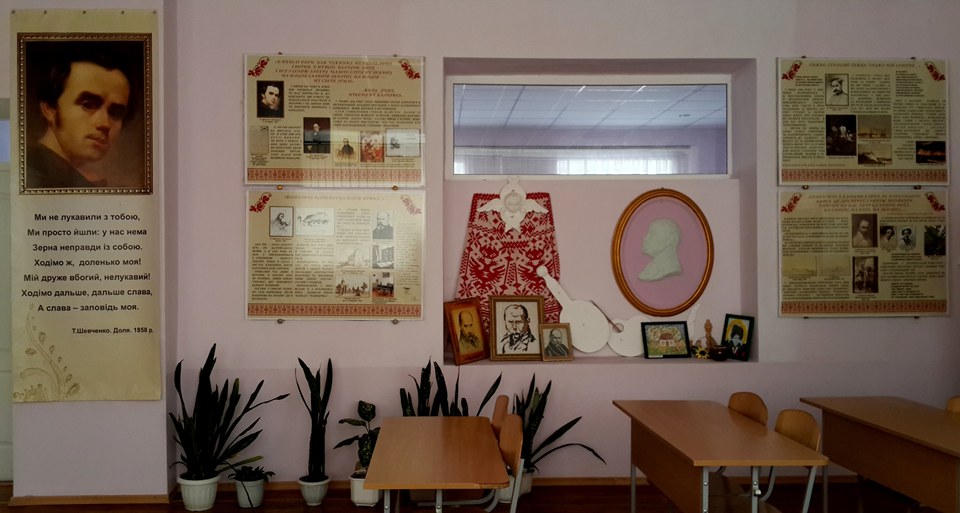 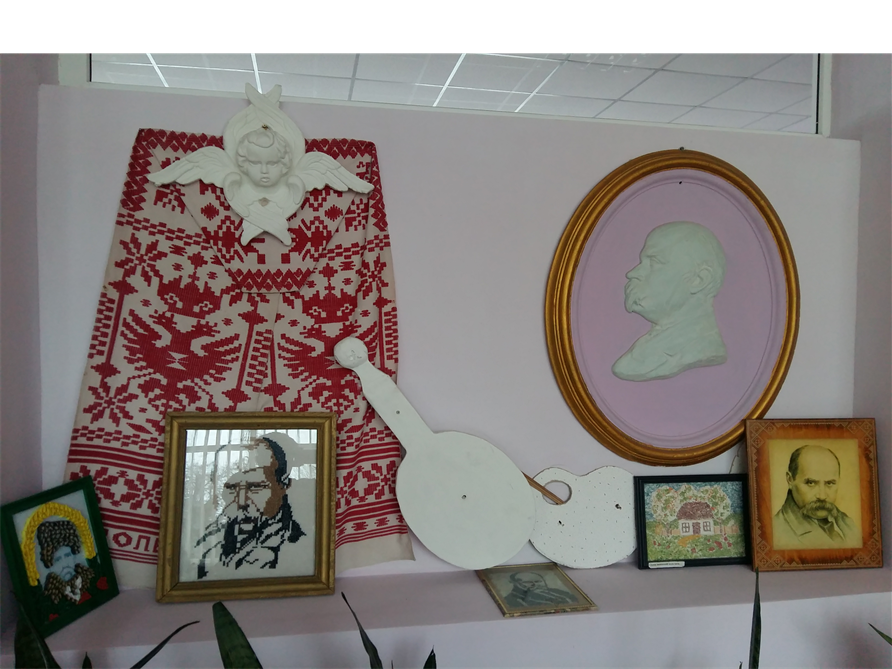 СПИСОК ВИКОРИСТАНОЇ ЛІТЕРАТУРИЗакон України від 23 травня 1991 р. № 1060-ХІІ “Про освіту”  / Упоряд. В. Скиба, Б. Терещук // Книга керівника навчального закладу: Довідково-методичне видання. Харків: ТОРСІНГ ПЛЮС, 2006. С. 14-38.Закон України “Про правовий статус та вшанування пам’яті борців за незалежність    України у XX столітті”. URL: http://zakon0.rada.gov.ua/laws/show/314-19Канафоцька Г. Нова модель управління школою в контексті менеджменту творчості / Г. Канафоцька // Директор школи, 2012. № 14. С. 4-10. Наказ Міністерства освіти і науки України від 16.06.2015 № 641 “Про затвердження Концепції національно-патріотичного виховання дітей і молоді, Заходів щодо реалізації Концепції національно-патріотичного виховання дітей і молоді та методичних рекомендацій щодо національно-патріотичного виховання y загальноосвітніх навчальних закладах”. URL: http://old.mon.gov.ua/ru/about-ministry/normative/4068Наказ Міністерства освіти і науки України від 28.05.2015 № 582 “Про схвалення Концепції національно-патріотичного виховання дітей та молоді”. URL: http://old.mon.gov.ua/ru/about-ministry/normative/4055Наказ Міністерства освіти і науки України від 16.07.2015 № 768 “Про національно-патріотичне виховання в системі освіти”. URL: http://old.mon.gov.ua/ru/about-ministry/normative/4263Постанова Верховної Ради України від 12.05.2015 № 373-VIII “Про вшанування героїв АТО та вдосконалення національно-патріотичного виховання дітей та молоді”. URL: http://zakon3.rada.gov.ua/ laws/show/373-19 Пуліна А.А. Педагогічне проектування як методологічна основа інноваційного розвитку школи / А.А. Пуліна // Управління школою. 2011. № 25-27. С. 24-33.Розпорядження Кабінету Міністрів України від 11.05.2016 № 372-р “Про затвердження плану заходів з підготовки та відзначення 20-ї річниці Конституції України”. URL: http://zakon3.rada. gov.ua/laws/show/372-2016-рРозпорядження Кабінету Міністрів України від 13.01.2016 № 3-р “Про затвердження плану заходів із відзначення у 2016 році Дня Соборності України”. URL: http://zakon5.rada.gov.ua/laws/show/3-2016-рРозпорядження Кабінету Міністрів України від 25.12.2015 № 1400-р “Про затвердження плану заходів щодо національно-патріотичного виховання молоді на 2016 рік”. URL: https://www.google. com.ua/searchСас Н. Сутність інноваційного управління як професійної діяльності майбутнього керівника навчального закладу / Н. Сас. URL: http://library.udpu.org.ua /library_files/zbirnuk_ nayk_praz/2013/2013_1_33.pdfСвободнова Н. Інноваційне управління навчальним закладом / Н. Свободнова. URL: http://personal.in.ua/article.php?ida=397Український інститут національної пам’яті. Проекти: “Наш Крим”, “Голодомор”, “Майдан: усна історія”. URL: memory.gov.ua/publicationЦентр досліджень визвольного руху: Герої Крут – це перші українські “кіборги”, “На цьому я стою...” Пам’яті Небесної сотні. URL: cdvr.org.uaЗМІСТВСТУП …………………………………………………………………………………………ОСНОВНА ЧАСТИНА ………………………………………………………………………..“Тарасова світлиця” – центр національно-патріотичного виховання            ………………План роботи  освітнього центру “Тарасова світлиця” на 2018-2019 н.р. ………………….Програма занять в Тарасовій світлиці “Години національної пам’яті” (Історія національно-визвольного руху XX – початку XXI ст.) ……………………………………Заходи шкільного музею “Тарасова світлиця” щодо реалізації Концепції національно-патріотичного виховання ……………………………………………………………………….Участь у конкурсах науково-дослідних робіт патріотичної тематики …………………….  .Програма занять шкільного історичного товариства “Дзвін” – “Пізнай свій край”на базі Тарасової світлиці для учнів 7-8 класів ……………………………………………….Туристично-краєзнавчий проект “Тарасовими шляхами” …………………………………Студії живої історії. Учнівські творчі ініціативи …………………………………………….План заходів шкільного музею “Тарасова світлиця” з відзначення 100-річчя Української революції 1917-1921 рр. ………………………………………………………………………ВИСНОВКИ ……………………………………………………………………………………..ДОДАТКИ ……………………………………………………………………………………Оглядова екскурсія …………………………………………………………………………….. Тематичні екскурсії …………………………………………………………………………….СПИСОК ВИКОРИСТАНОЇ ЛІТЕРАТУРИ ………………………………………………….ЗМІСТ ……………………………………………………………………………………………№ЗаходиВідповід.12345678910111213Забезпечити діяльність Раду освітнього  центру “Тарасова світлиця”Затвердити план роботи освітнього центру “Тарасова світлиця”Щорічно розпочинати навчальний рік проведенням Першого уроку в Тарасовій світлиці.Щорічно проводити Шевченківський тиждень“Вінок шани Кобзареві ”Провести конкурс презентацій “Шевченківські місця на Україні”Організувати екскурсії в музей  Т. Шевченка в Каневі, музей Заповіту в Переяславі,музей Кобзаря в ЧеркасахПродовжувати роботу над поповненням навчально-метеріальної бази центру.Проводити оглядові та тематичні екскурсії:“Життєвий і творчий шлях Тараса Шевченка”“Історія України у творчості Т.Шевченка”“Історична тематика творів Т.Шевченка”.Створити презентації:“Український національний пейзаж у творчості Т.Г. Шевченка”“Рукописна збірка “Три літа”“Релігійні мотиви у творчості Т. Шевченка”“Творчість Т.Г. Шевченка-гравера”“Образ жінки-матері в творчості Т.Г. Шевченка”Розробити і провести музейні уроки:Українська література5 клас. Розповідь про поета, його дитинство. Вірш “За сонцем хмаронька пливе”.Т. Шевченко. “Садок вишневий коло хати”. Картини довкілля, природи в поезіях Т. Шевченка.6 клас. Творчість Т. Шевченка. С. Васильченко “Широкий шлях”. “У бур’янах”. “Садок вишневий коло хати”.7 клас. Т. Шевченко.Творче життя поета. Вірш “Мені тринадцятий минало”. Зміна емоційного стану незахищеної дитячої душі у великому і складному світі.Т. Шевченко. “Тополя”. Романтична ідея незнищеності справжнього кохання, краси і вірності.Т. Шевченко. Заповіт – твір, що єднає минуле, теперішнє і майбутнє.8 клас. Т. Шевченко. Життя і творчість. Поезія “Думи мої, думи мої…”Т. Шевченко. “Ой три шляхи широкії”.Т. Шевченко. “Мені однаково, чи буду…”“Минають дні, минають ночі.”Т. Шевченко. Виразне читання віршів напам’ять.9 клас. Т. Шевченко. Геніальний поет, мислитель, пророк національного відродження часу (“До Основяненка”, “На вічну пам’ять Котляревському”, “Думка” (“Нащо мені чорні брови”)…Т. Шевченко. “Причинна”. “Лілея”. Умовність у баладах, тривога за жіночу долю.Т. Шевченко. “Гайдамаки”. Складність історичної долі українського народу. Повсталий народ як герой поеми.Т. Шевченко. “Гайдамаки”. Характерисстика героїв твору.УРЗ. Складання листа до найулюбленішого героя твору Т. Шевченка “Гайдамаки”. (усно)Національна проблематика у творчості Т. Шевченка періоду “Трьох літ”. “Кавказ”.Т. Шевченко. “Великий льох”. “Історичне минуле у творі. “Чигрине. Чигрине”, “Стоїть в селі Суботові…”Т. Шевченко. “Сон”. (“У всякого своя доля”).Сатиричний пафос поеми, його спрямування)Т. Шевченко. “І мертвим, і живим, і ненародженим…” Критичний погляд національної історії задля перспективи її кращого майбутнього.Тема жіночої долі у творчості Т. Шевченка. “Катерина”.Т. Шевченко. “Наймичка”. “На панщині пшеницю жала”.Т. Шевченко. “Марія”, “У нашім раї на землі”, “Доля”,”Росли укупочці”, зросли”…Т. Шевченко і Біблія. “Ісаія. Глава 35”. Цикл “Давидови псалми”.Світова велич Тараса Шевченка.Позакласне читання. Т. Шевченко. “Назар Стодоля”.УРЗ. Контрольний твір-роздум (за поезіями Тараса Шевченка.Читання1 клас.Удосконалення навичок читання тексту. Ознайомлення з творчістю українського поета Т.Г. Шевченка.3 клас.Вступ до теми. Ознайомлення з життям і творчістю Т. Шевченка “Не цурайтесь того слова”. А. Лотоцький. “Малий Тарас чумакує”.Ознайомлення з життям і творчістю Т. Шевченка. Дитячі роки Тараса. О. Іваненко. “Тарас у наймах”.4 клас. Вступ до теми. Життя і творчість Великого Кобзаря. Т. Шевченко. “Вітер з гаєм розмовляє”.  “Садок вишневий коло хати”. Поезія, що стала піснею. Т. Шевченко. “Реве та стогне Дніпр широкий”. В. Скомаровський. “Кобзарі”.Урок позакласного читання. Вірші Т. Шевченка.Історія України5 клас. Люди в історії. Історичні персонажі, групи людей і народи.7 клас. Всесвітня історія. Виникнення словянської писемності і державизахідних словян. Ян Гус і гуситські війни.9 клас. Кирило-Мефодіївське братство. Відкриття Харківського університету та його вплив на українську культуруНова українська література. Розвиток мистецтва.Т. Шевченко. Живописна Україна.Провести тиждень вивчення творчості Т. ШевченкаВзяти участь у Всеукраїнському конкурсі “Об’єднаймося ж, брати мої”Провести літературний конкурс  “Тарасовими шляхами”Працювати над вдосконаленням оформлення музейної експозиції, а саме: залучити спонсорів для придбання предметів декоративно-прикладного мистецтва: ваз з портретами Т. Шевченка, рушників, декоративних тарелей з картинами Т. Шевченка, копій картин, банерів, ікони Пресвятої Богородиці.К-ть годинТематика занятьОчікувані результатиУчень:5Теоретичні заняття. Бій під Крутами. Січневе збройне повстання в Києві.  Наступ радянських військ.Учасники бою під Крутами.Екскурсія до віртуального музею Бою під Крутами.Практичні заняття. Година історичної пам’яті “Юнацька доля – вмерти за Вкраїну”. (Вшанування пам’яті Героїв Крут). Науково-дослідна робота: “Національно-демократичні  перетворення на Золотоніщині доби Української Центральної Ради: успіхи та поразки”.усвідомлює історичне значення ІУ Універсалу в українському державотворчому процесі;формулює оцінки діяльності Центральної Ради,   висловлює власні оцінки історичним подіям 1917-1918 рр.;3Теоретичні заняття. Історичні умови підписання акту злуки. Діячі процесу соборності. Практичне заняття. Презентація “Акт  злуки УНР і ЗУНР”.Урок національної пам’яті. День соборності України.виявляє розуміння історичного Акту злуки УНР і ЗУН;5Теоретичне заняття. Як розпинали Україну? Розселянювання селянства. Поворот до суцільної колективізації.Розкуркулення. Опір заможного селянства колективізації. Завершення колективізації основної частини селянських господарств у 1931-1932 рр. Деградація сільськогосподарського виробництва в одержавлених колгоспах. Доля розкуркулених селян.                                                           Причини голодомору. Надзвичайна хлібозаготівельна комісія В. Молотова в Україні і Л. Кагановича на Кубані. “Закон про п’ять  колосків”. Практичні заняття. Збір спогадів про голодомор в селі Коврай. Масштаби та наслідки Голодомору. Антибільшовицький рух опору в 30-х роках XX ст. Голодом вбивали нашу свободу. Уроки Голодомору.Науково-дослідна робота: “Антибільшовицький рух опору в 30 - х роках XX століття” (на прикладі Драбівського повстання).описує причини   та мету розкуркулювання заможного селянства;   усвідомлює особливості колективізації в Україні;визначає причини, масштаби і наслідки Голодомору 1932-1933 рр.;усвідомлює різницю між голодом і голодомором;співвідносить події  голоду 1921-1923 рр. і Голодомору 1932-1933 рр.;визначає соціальні наслідки   Голодомору;орієнтується в сучасній історіографії з питань Голодомору, має і висловлює власну точку зору з цього питання;4Теоретичні заняття. З історії українського війська. Національні формування українців. Бойовий шлях Українських січових стрільців.   Утворення Української повстанської армії. Є. Коновалець, Д. Донцов, С. Бандера. Р. Шухевич.Боротьба УПА з  радянськими партизанами,  Армією Крайовою і німецькою окупаційною адміністрацією.Практичне заняття. Вечір-реквієм “Коли ви вмирали, вам сурми не грали”. (Пам’яті українських січових стрільців та воїнів УПА присвячується). знає витоки українських збройних формувань;зможе аналізувати  ідеологічні погляди діячів національно-визвольного руху;розуміє і зможе спростовувати російські міфи про “бандерівців”;Теоретичне заняття. Депортації народів – злочин сталінізму.  Практичне заняття. Участь у проекті Інституту національної пам’яті “Наш Крим”. Дослідження історії Криму.зможе спростувати історичний міф і стереотип “Крым – исконно русская земля”;зможе давати правову оцінку анексїї Криму;Теоретичне заняття. Голокост. Форми і методи переслідування радянською владою  українських євреїв у 30-50-х рр. XX ст.Практичне заняття. Презентація науково-дослідної роботи “Форми і методи антиєврейського наступу радянської влади в 1930-50-х роках XX  ст.”Науково-дослідна робота: Участь у конкурсі-захисті  МАН. розуміє і дає оцінку політиці радянської влади щодо євреїв;5Теоретичні заняття. Народження опозиційного руху.  Політична та ідеологічна реакція в першій половині 60-х рр. Придушення  проявів визвольного руху в західних областях. Дисидентство в Україні. Течії національно-визвольного руху та його представники Є. Сверстюк, П. Григоренко. І. Дзюба, В. Чорновіл, В. Стус, С. Караванський.Практичне заняття. Вечір вшанування пам’яті уродженця Черкащини В.Чорновола.описує суть політичної та ідеологічної реакції в першій половині 60-х рр.;  виявляє розуміння сутності дисидентського руху, його ідеології та причин виникнення;характеризує  діяльність дисидентських організацій в Україні,аргументує сформульовані висновки;8Теоретичні заняття. Початок бойових дій на Сході України. Формування військових підрозділів. Федералізація, сепаратизм. Савур-могила, Донецький аеропорт, кіборги, Ілловайський котел, Дебальцевський плацдарм.Краєзнавче дослідження. Хоробрі серця черкащан (вшанування  загиблих в АТО).Практичні заняття. Організація акцій: “Оберіг для солдата”, “Малюнок для солдата”, “Продукти для АТО”, “Збір коштів для потреб армії”, “Тепло для солдата”, “Плетіння сіток”, Збір коштів на підтримку родин Гаги В.О. та Єпіфанова С.В.знає перебіг подій на Сході України, даватиме їм оцінку;розуміє внесок жителів Черкащини у відстоюванні територіальної цілісності України;бере участь у заходах на підтримку української армії;2Теоретичне заняття. Бойові дії на початку збройного конфлікту. Краєзнавче дослідження. Практичні заняття. Вірність присязі прикордонника. Герої не вмирають. (пам’яті прикордонників Черкаського навчального центру “Оршанець” присвячується).Висадження Алеї Мужності захисників Вітчизни.знає перебіг подій на Сході України, даватиме їм оцінку;розуміє і цінує внесок жителів Черкащини у відстоюванні територіальної цілісності України;бере участь у заходах на підтримку української армії;3Теоретичні заняття. Причини початку Революції гідності. Перебіг подій на Майдані. Початок збройного протистояння мітингуючих і силовиків. Перші жертви Майдану. Практичні заняття. Урок-реквієм за героями Майдану “Черкащани-герої Небесної сотні”.знає причини Революції Гідності;розуміє необхідність змін в країні;переконаний у необхідності відповідальності за злочини проти людяності.Всього 35 год.№ЗаходиВідповід.1Забезпечити участь учнів школи і їх практичну діяльність у відзначенні державних, народно-релігійних свят та історичних подій у житті країни. Продовжити традиції проведення державних свят для подальшої консолідації суспільства, зміцнення громадянського миру та злагоди, патріотичного виховання учнівської молоді. Проводити відзначення:Дня незалежності, Дня знань, Дня учителя, Дня української писемності, Дня Збройних сил України, Дня козацької слави, Дня визволення України, Дня Конституції.народно-релігійних свят:  святої Покрови, святого Миколая, Василя, Катерини, Різдва Христового, Великодня, Трійці, Купала, свято зустрічі Весни та ін.;відзначати історичні події згідно історичного календаря. Рада музею3Популяризувати матеріали краєзнавчого характеру, зокрема історичного та літературно-мистецького: життєвий і творчий шлях Т.Шевченка.Рада музею 4Взяти участь у проведенні науково-практичних  конференцій: “Черкащина в контексті історії України”;“Туристично-краєзнавчі можливості Черкащини”;“Формування духовного світу особистості школяра в контексті сучасних завдань української школи”.Рада музею 5Взяти участь у проведенні щорічного конкурсу молодіжної творчості “Легенди рідного краю”, зокрема, легенди про походження назв сіл Золотоніського районуРада музею6Поширювати тенденції відродження родинних традицій виховання дітей у сучасній українській сім’ї, продовжувати проведення в школі родинних свят, родинних вечорниць, Днів та Тижнів сім’ї.Рада музею7  Брати участь у проведенні краєзнавчих  конкурсів.Рада музею8Удосконалювати культурно-просвітницьку роботу щодо широкого залучення учнівської молоді до надбань національної, світової культурної спадщини, повного задоволення духовних запитів юнацтваРада музею9Удосконалювати форми і методи проведення Всеукраїнських тижнів дитячої та юнацької книги, музики. Організувати:  видавництво збірки віршів місцевих поетів  Нерух С.М., Реви М. і В.Ф. Різника; зустрічі з лауреатами премії Т.Шевченка; конкурси читців творів Г.Сковороди, В.Стуса, Тараса Шевченка, Василя Симоненка.Рада музею10Провести заочні туристичні мандрівки: “Мандри Україною” “Золота підкова Черкащини”, “Сім чудес Черкащини”, “Сім природних чудес України”.Організувати екскурсії: шевченківськими місцями: Моринці, Будище, Шевченкове, Переяслав, Канів, Прохорівка;сотенними та полковими містечками Золотоніщини: Гельмязів, Бубнова Слобідка, Піщана, Домонтів, Золотоноша, КропивнаРада музею11Приймати участь у Всеукраїнських акціях, конкурсах, спрямованих на популяризацію української книги та підвищення інтелектуального рівня читача. Рада музею12Розробити тематичні екскурсійні програми історико-краєзнавчого, літературно-мистецького спрямування для обслуговування дітей, включаючи маршрути до Красногірського монастиря, до музею М.О.Максимовича (с.Богуславець).Рада музею13Організовувати та проводити березневі виставки образотворчого мистецтва, присвячені річниці народження Тараса ШевченкаРада музею14Залучати широке коло дітей до організації виставок та відвідування музейних експозицій, присвяченим подіям української історії.Рада музею15Спрямовувати зусилля педагогічних працівників на оновлення змісту, форм і методів роботи щодо виховання у дітей і молоді любові до Батьківщини, до рідного краю, поваги до державних символів, усвідомлення значущості української мови і ставлення до неї як до духовної цінності, формування активної громадянської позиції. З цією метою:запровадити в школі День державного прапора;розучити з учнями школи Гімн і навчати виконувати його  під час проведення державних свят;використовувати державну символіку під час навчально-виховного процесу;продовжувати організовувати гуртки громадянської освіти та брати участь у щорічній акції “Громадянин”;дотримуватись єдиного мовного режиму в школі та вдомаРада музею№ДатаТемаРозділ 1. Історичне краєзнавство1Походження назви села, кутків, вулиць. Кургани.2Наш край в давнину. Село Коврай у XVIII столітті.3Походження назв та виникнення міст Золотоноша і Черкаси. Геральдика міст.4Історія села Коврай. Минуле і сьогодення.5Важливі історичні моменти в історії села – вчителювання в родині Томар Г.С. Сковороди та І.П. Котляревського6Село в пореформений період. Розвиток товарно-грошових відносин у краї. Відкриття заводу на х. Дубинка.7Наш край в роки революцій початку XX століття.8Нова економічна політика. Зміни в Ковраї. Рід Різника В.Ф.9Колективізація, голодомор, репресії. Трагедії  XX століття в долі моєї родини.10Золоніщина в роки війни. Село Коврай в період окупації.11Повоєнна відбудова. Розвиток соціальної сфери. Укрупнення колгоспів. Новобудови.12Село сьогодні.13Сім духовних святинь села Коврай.Розділ 2. Літературне краєзнавство14Усна народна творчість. Легенди, перекази, притчі рідного краю.15Григорій Сковорода і Коврай. “Сад  божественних пісень”. Слухання пісень та байок. Екскурсія в музей. 4 вірші напам'ять.16І.П. Котляревський і Золотоніщина. Вчителювання у Томар. “Енеїда”. Інсценізація творів.17І. Дробний. Збірки віршів поета. Вірш напам’ять.18К. Думитрашко. “Чорнїї брови, карії оч”і.19Охвім Варнак. “Мусій Кріпиця або Правда кривду переважить”.20Творчість Ю. Гедзя та М. Драй-Хмари.21Н. Лівицька-Холодна. Ольга Максимович.22Софія Нерух, Валентина Кобзаренко, Василь Різник. Вірш напам’ять23Вірші про Коврай місцевих поетів. Учнівські твори про село та людей села.24Подорож Інтернетом – “Село Коврай в слові”.25Літературний брейн-ринг.Розділ 3. Географічне краєзнавство26Географічне розташування, грунти, клімат, рельєф, корисні копалини, геологічна будова нашого краю.27Водні багатства району і села.28Гори, балки, левади, болота, луки, яри. Найвища точка села.29Екологічна стежка.30Господарство. Хто обробляє і володіє землею.31Цегельний завод. Історія і сьогодення.32Дослідження русла Кавраєць.33Опис регіону в історичних джерелах.34Соціально-економічний розвиток району, села сьогодні.35Демографічні процеси. Національний склад населення району.36Топоніми села.37З історії адміністративно-територіального устрою.Розділ 4. Біологічне краєзнавство38Рослинний світ нашого краю.39Тваринний світ нашого краю.40Сім природних чудес нашого села.41Природоохоронні об’єкти на території села.42Заповідні місця Золотоніщини.43Заповідники Черкащини.44Рослини з Червоної книги.45Рідкісні рослини. Дендрарій.46Школа – музей кімнатних рослин.47Навчально-виховна екологічна стежка.48Лікарські рослини поруч з нами. Сімейна народна медицина.Розділ 5. Туристичні маршрути Златокраєм49Золотоніщина архітектурна. Дерев’яне зодчество (Золотоноша, Скориківка, Антипівка, Драбівці, Гельмязів, Красногірський монастир)50Золотоніщина козацька  (Гельмязів, Бубнів, Шабельники, Домонтово, Золотоноша, Кропивна)51Братські могили Золотоніщини.52Золотоніщина в роки війни.53Село Коврай в роки війни.54Золотоніщина літературна (с. Коврай, с. Богуславець, м. Золотоноша)55Золотоніщина промислова.56Флагмани сільськогосподарського виробництва  АК “Маяк”, ПСП “Плешкані”. Розділ 6.  Культура рідного краю. Золотий скарб району – його люди57Освіта Золотоніщини. Історія школи села Коврай.58Архітектурна спадщина.Пам’ятники на Золотоніщині. Меморіали.59Живопис. Народні художники. І.Дрючило. Театр. Н. Ужвій.60Видатні освітяни Золотоніщини. Народні артисти.61Відомі письменники і поети.62Герої Радянського Союзу та Соціалістичної праці.63Меценати.64Звичаї та обряди. Народні пісні.65Місцевий фольклор.66Практична робота. Створення презентації “Видатні постаті нашого краю”.67Практична робота.  Запис місцевого фольклору. Виготовлення збірки “Українські народні пісні”.68Тестування  “Культура Золотоніщини”.69Підсумки та узагальнення вивченого.70Створення презентації  “Мій рідний край – моя історія жива”.Заходи1Розробити та затвердити заходи до 100-річчя Української революції. Передбачити проведення заходівна базі шкільного музею “Тарасова світлиця ”,в  шкільній бібліотеці,в позакласній виховній роботі класних керівників2Взяти участь у Всеукраїнській історико-краєзнавчій конференціїучнівської молоді “Державотворчі процеси в Україні:через віки у ХХІ століття”2016 р. “Національно-демократичні  перетворення на Золотоніщині доби Української Центральної Ради: успіхи та поразки”.2017 р. “Внесок видатних  історичних постатей Золотоніщини – О.Грудницького та А.Лівицького – в розвиток української революції”.3Підготувати шкільну учнівську конференцію на тему “Етапи української державності”.4Провести заходи з відзначення подій української революції:Вшанування пам’яті героїв Крут;Відзначення Дня соборності України;Відзначення 100-річчя початку української революції.5Провести круглий стіл на тему:“Історичні постаті української революції”М.ГрушевськийС.ПетлюраВ.ВинниченкоМ.Міхновський6Провести заходи до 150-річчя від дня народження М.С.Грушевського:оформити виставку книг М.Грушевського, підготувати презентацію видання “Історія України-Руси”;Провести пізнавальну годину “Обличчя української історії”;підготувати презентації:“Життєвий і творчий шлях М.Грушевського”,“Політичні погляди М.Грушевського”.Організувати перегляд відеофільму “Пишемо історію. Життя у фотографіях”.7Розробити серію цифрових ресурсів до теми “українська революція”.8Провести семінар “Українська революція у постатях”.9Відвідати сучасну експозицію  Музею Української революції 1917-1921 років Національного музею історії України10Провести ознайомлення учнів 6-11 класів з сайтами, що інформують відвідувачів з подіями української революції.11Провести тематичні уроки з краєзнавства:“Черкащина в роки української революції”,“Золотоніщина доби Центральної ради”.12Провести тематичні уроки:“М.Домонтович – ідейний натхненник революційних перетворень на Золотоніщині”;“А.Лівицький – від мирового судді Золотоніського повіту до правонаступника Симона Петлюри”;“Еволюція політичних поглядів О.Грудницького”;“Соціально-економічні та національно-культурні перетворення Золотоніської повітової ради”;“Діяльність “Громади” та “Просвіти” в Золотоніському повіті”;“Боротьба за владу в період української революції на Золотоніщині”.13Організувати екскурсію до Золотоніського краєзнавчого музею з метою ознайомлення з експозицією періоду української революції.14Підготувати науково-дослідну роботу на тему: “Національно—емократичні перетворення на Золотоніщині доби Центральної Рвди: роль історичних постатей в революційних процесах”.15Взяти участь у конкурсах “Об’єднаймося ж, брати мої”;“Герої не вмирають”.